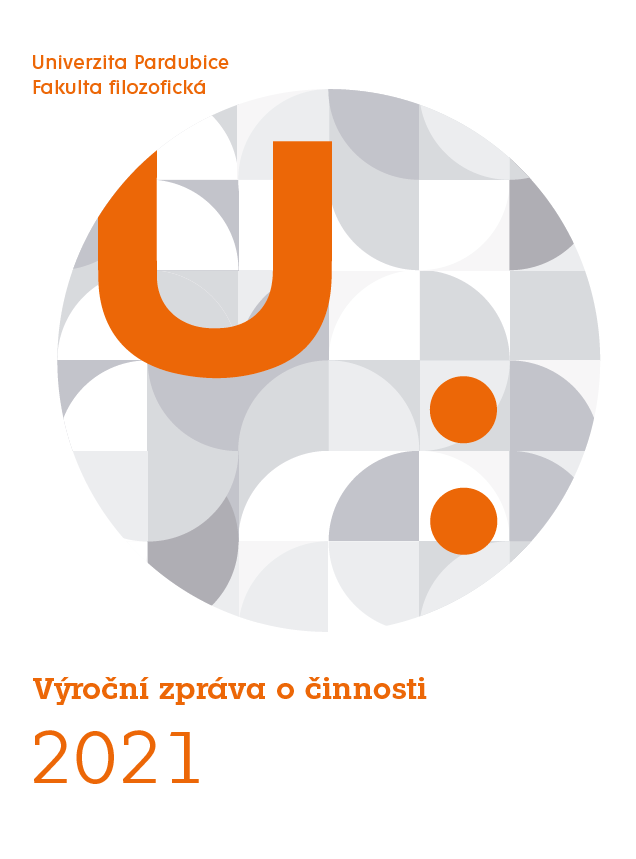 OBSAHÚVOD A ZÁKLADNÍ ÚDAJE O FAKULTĚ						3Studium										7Rozvíjení kvality všech studijních programů (strategický cíl C1.1)		7Rozšíření nabídky studia v anglických studijních programech 			16(strategický cíl C1.2)Udržení kvality a internacionalizace doktorských programů			18(strategický cíl C1.3)Prohloubení spolupráce v rámci vzdělávací činnosti (strategický cíl C1.4)	19Využívání nových technologií a moderních opor ve vzdělávání		21(strategický cíl C1.5)Podpora absolventů učitelských studijních programů a kvalitní 		21pregraduální přípravy pedagogických pracovníků (strategické cíle C1.6 a C1.7)Celoživotní vzdělávání (strategický cíl C1.8)					21Výzkumná, vývojová, umělecká a další tvůrčí činnost			23Udržování a posilování pozice FF jako významné výzkumné organizace 	23(strategický cíl C2.1)Zkvalitnění systému hodnocení VaVaI (strategický cíl C2.2)			27Dosahování excelentních výsledků (strategický cíl C2.3)			28Podpora vědeckých týmů (strategický cíl C2.4)					29Mezinárodní spolupráce ve VaV (strategický cíl C2.5)				29Zapojení studentů do vědecko-výzkumné činnosti (strategický cíl C2.7)	31Posílení principů otevřené vědy (strategický cíl C2.8)				32Zaměstnanci									33Kvalifikační růst akademických pracovníků (strategický cíl C 3.1)		33Komplexní hodnocení zaměstnanců (strategický cíl C 3.2)			34Získávání co nejkvalitnějších pracovníků (strategický cíl C 3.3)		34Rozvoj dvojjazyčného vnitřního prostředí (strategický cíl C3.4)		35Zázemí adekvátní moderní fakultě (strategický cíl C3.6)			37Rozvoj třetí role fakulty a budování jejího dobrého jména		39Rozvoj třetí role fakulty (strategický cíl C3.7)					39Budování dobrého jména fakulty (strategický cíl C3.8)				42ZÁVĚR											47ÚVOD A ZÁKLADNÍ ÚDAJE O FAKULTĚFakulta filozofická (dále jen FF nebo fakulta) je v pořadí čtvrtá fakulta Univerzity Pardubice (dále jen UPCE). Vznikla k 1. lednu 2001 jako Fakulta humanitních studií a k 1. prosinci 2005 byla s ohledem na strukturu a zabezpečované studijní programy přejmenována na Fakultu filozofickou. V současné době má fakulta (od června 2020) šest kateder, jeden ústav a jedno vědecké centrum, které je součástí Katedry filosofie a religionistiky.Fakulta měla na konci roku 2021 celkem 90,45 přepočtených úvazků akademických a vědeckých pracovníků (viz kap. 3) a studovalo na ní 1158 studentů (viz kap. 1). Před deseti lety to bylo sice skoro dvakrát tolik, ale v současnosti jednak tolik studentů nemusíme mít (měli bychom se držet na počtech studentů zafixovaných MŠMT k roku 2017) a také se domníváme, že kvalitu naše obory neztratily. Svědčí o tom jak skladba studijních programů (kap. 1), tak jejich personální zabezpečení (kap. 3) a vědecké výsledky (kap. 2). Fakulta realizuje vzdělávání v bakalářských, magisterských i doktorských studijních programech a přes své mládí se výrazně etablovala ve vědecké, výzkumné a další tvůrčí činnosti. Díky mnoha aktivitám pro veřejnost plní též svou třetí roli.Činnost FF probíhala v roce 2021 poprvé v souladu se Strategickým záměrem Fakulty filozofické UPCE na období od roku 2021 (byl schválen v červnu 2021), který formuluje tři priority: 1) Studium na fakultě je založené na badatelské praxi, je internacionalizované a rozvíjí relevantní kompetence studujících pro 21. století; 2) Fakulta pěstuje kvalitní vědu a je respektovaná za své vědecké výsledky v 5. a 6. vědní oblasti a 3) Fakulta zlepšuje pracovní a studijní prostředí a rozvíjí své zázemí. Tyto tři priority ovlivnily také podobu následující výroční zprávy, která je podle nich nově koncipována. Nejprve stojí část věnovaná studiu, v níž dokládáme, že nabízíme kvalitní diverzifikované vzdělání dostupné pro všechny generace studentů i pro zahraniční zájemce (kap. 1). Pak následuje oddíl zasvěcený vědecké a tvůrčí činnosti, který dokumentuje, že pěstujeme kvalitní vědu na mezinárodní úrovni (kap. 2). Poslední dvě části se věnují zázemí fakulty, tj. zaměstnancům a vnitřnímu prostředí, a chceme v nich ukázat, že máme kvalitní a motivované akademické i vědecké pracovníky, kteří postupně budují bilingvní prostředí (kap. 3), a spolu se studenty a ostatními zaměstnanci fakulty vstupují do veřejného prostoru, zdatně popularizují vědu, spolupracují s ostatními institucemi a budují dobré jméno fakulty (kap. 4).Rok 2021 byl druhým kompletním rokem, kdy vedl fakultu tým okolo Jiřího Kubeše, který se stal děkanem 1. listopadu 2019. Bohužel, většinu roku stále ještě výrazně ovlivnila koronavirová krize, jež propukla naplno v březnu 2020 a odezněla teprve na začátku roku 2022. Předložená zpráva ukazuje, že fakulta zvládla výzvy spojené s tímto nestandardním obdobím, protože věda i výuka se nezastavily a dokázaly si najít jiné, předtím málo vyšlapané cesty.Adresa	 sídla:	Studentská 84, 532 10 PardubiceTelefon:	466 036 226		466 036 228E-mail:	dekanat.ff@upce.cz; studijni.ff@upce.czWeb stránky:	https://www.ff.upce.czSTRUKTURA FAKULTYZákladní součásti fakulty jsou:10110 Katedra anglistiky a amerikanistiky (dále jen KAA)10120 Katedra cizích jazyků (dále jen KCJ)10130 Ústav historických věd (dále jen ÚHV)10140 Katedra věd o výchově (dále jen KVV)10160 Katedra sociální a kulturní antropologie (dále jen KSKA)10170 Katedra filosofie a religionistiky (dále jen KFR) včetně Centra pro etiku (CE)10180 Katedra literární kultury a slavistiky (dále jen KLKS)ORGÁNY FAKULTYVedení fakulty 1. 1. 2021 – 31. 12. 2021Děkan			doc. Mgr. Jiří Kubeš, Ph.D. (ÚHV)Proděkani		doc. Mgr. Šárka Bubíková, Ph.D. (KAA)				pro vědu a tvůrčí činnost, statutární zástupce děkana			doc. Mgr. Tomáš Hejduk, Ph.D. (KFR)				pro zahraničí a doktorská studiaMgr. Irena Reimannová, Ph.D. (KAA)pro vzděláváníPhDr. Ivo Říha, Ph.D. (KLKS)pro vnitřní záležitosti a rozvojTajemník		Ing. Veronika KovářováPředseda akademického senátuMgr. Kateřina Keplová (KAA)Kolegium děkana 1. 1. 2021 – 31. 12. 2021doc. Mgr. Jiří Kubeš, Ph.D. (ÚHV, děkan)PhDr. Bianca Beníšková, Ph.D. (KCJ, vedoucí)Mgr. Ondřej Beran, Ph.D. (KFR, zástupce Centra pro etiku), 
do 31. 8. 2021doc. Mgr. Šárka Bubíková, Ph.D. (KAA, proděkanka)Mgr. Filip Grygar, Ph.D. (KFR, vedoucí), do 31. 8. 2021doc. Mgr. Tomáš Hejduk, Ph.D. (KFR, proděkan)PhDr. Adam Horálek, Ph.D. (KSKA, vedoucí)Mgr. Kateřina Keplová (KAA, předsedkyně senátu)PhDr. Miroslav Kouba, Ph.D. (KLKS, vedoucí)Ing. Veronika Kovářová (tajemník)Mgr. Ondřej Krása, Ph.D. (KFR, vedoucí), od 1. 9. 2021prof. PhDr. Milena Lenderová, CSc. (ÚHV, emeritní děkanka, členka Rady pro vnitřní hodnocení UPCE), od 17. 5. 2021doc. Mgr. Pavel Marek, Ph.D. (ÚHV, vedoucí)Ing. Jaroslav Myslivec, Ph.D. (KVV, vedoucí)Mgr. Irena Reimannová, Ph.D. (KAA, proděkanka)PhDr. Ivo Říha, Ph.D. (KLKS, proděkan)Mgr. Olga Roebuck, Ph.D., M.Litt. (KAA, vedoucí)Naděžda Tichá (vedoucí studijního oddělení)Mgr. Lucie Valentinová (KFR, vedoucí oddělení religionistiky), do 31. 8. 2021prof. PhDr. Petr Vorel, CSc. (ÚHV, emeritní děkan i bývalý prorektor), od 17. 5. 2021Akademický senát 1. 1. 2021 – 31. 12. 2021Předsednictvo:Mgr. Kateřina Keplová (KAA)Mgr. Kamila Pacovská, Ph.D. (KFR), do 25. 10. 2021Mgr. Marta Pató, Ph.D. (KLKS), od 25. 10. 2021Mgr. Filip Vávra (za komoru studentů) (ÚHV)Komora akademických pracovníků:Mgr. Matej Cíbik, Ph.D. (KFR)doc. Mgr. Jakub Jinek, Ph.D. (KFR)Mgr. Vladan Hanulík, Ph.D. (ÚHV)PhDr. Miroslav Kouba, Ph.D. (KLKS)doc. PhDr. Marie Macková, Ph.D. (ÚHV)Mgr. Marta Pató, Ph.D. (KLKS)Mgr. Hana Stoklasová, Ph.D. (ÚHV)PhDr. Hana Synková, Ph.D. (KSKA)Komora studentů:Bc. Jaroslav Bureš (KAA)Bc. Anežka Matyášová (KRE/KFR)Mgr. Šárka Caitlín Rábová (ÚHV), do 22. 6. 2021Mgr. Radek Haňka (KFR), od 22. 6. 2021Mgr. Ondřej Valchař (ÚHV)Vědecká rada FF UPCE 1. 1. 2021 – 31. 12. 2021 (28 členů: z toho 13 externích a 15 interních)Externí členové:doc. PhDr. Ivana Ebelová, CSc. (Univerzita Karlova v Praze)doc. ThDr. Jiří Gebelt, Th.D. (Univerzita Karlova v Praze)prof. PhDr. Milan Hlavačka, CSc. (Univerzita Karlova v Praze)prof. PhDr. Michaela Hrubá, Ph.D. (Univerzita J. E. Purkyně v Ústí nad Labem)doc. Mgr. Jiří Hutečka, Ph.D. (Univerzita Hradec Králové)doc. PhDr. Petr Chalupský, Ph.D. (Univerzita Karlova v Praze)doc. PhDr. Tomáš Kasper, Ph.D. (Technická univerzita v Liberci)prof. PhDr. Bohuslav Mánek, CSc. (Univerzita Hradec Králové)prof. PhDr. Jiří Mikulec, CSc. (Akademie věd ČR Praha)doc. Mgr. Lukáš Novotný, M.A., Dr.phil. (Univerzita J. E. Purkyně v Ústí nad Labem)doc. PhDr. Naděžda Pelcová, CSc. (Univerzita Karlova v Praze)doc. Jakub Sirovátka, Dr. phil. (Jihočeská univerzita v Českých Budějovicích)doc. PhDr. Martin Soukup, Ph.D. (Univerzita Palackého v Olomouci)Interní členové:doc. PhDr. Šárka Bubíková, Ph.D. (KAA, proděkanka)doc. PaedDr. Monika Černá, Ph.D. (KAA)doc. Mgr. Tomáš Hejduk, Ph.D. (KFR, proděkan)prof. PhDr. Petr Horák, CSc. (KFR)doc. Mgr. Jiří Kubeš, Ph.D. (ÚHV, děkan)prof. PhDr. Milena Lenderová, CSc. (ÚHV, emeritní děkanka)doc. Mgr. Pavel Marek, Ph.D. (ÚHV, vedoucí)doc. MgA. Tomáš Petráň, Ph.D. (KSKA)doc. PhDr. Petr Poslední, CSc. (KLKS)Mgr. Irena Reimannová, Ph.D. (KAA, proděkanka)prof. PhDr. Karel Rýdl, CSc. (KVV, emeritní děkan)PhDr. Ivo Říha, Ph.D. (KLKS, proděkan)MgA. Radomír Slovik (děkan FR UPCE)prof. PhDr. Vladimíra Spilková, CSc. (KAA)prof. PhDr. Petr Vorel, CSc. (ÚHV, emeritní děkan)Disciplinární komise 1. 1. 2021 – 31. 12. 2021Akademičtí pracovníci:Mgr. Ondřej Krása, Ph.D. (KFR), předsedaMgr. Lukáš Hambálek (KAA)Mgr. Hana Stoklasová, Ph.D. (ÚHV)Mgr. Petr Stránský, Ph.D. (KCJ), na podzim nahrazen PhDr. Helenou Jaklovou, Ph.D. (KCJ)Studenti:Mgr. Radek Haňka (KFR)Mgr. Přemysl Krejčík (ÚHV)Tereza Píšová (KVV)Mgr. Filip Vávra (ÚHV)Ediční rada 1. 1. 2021 – 31. 12. 2021PhDr. Ivo Říha, Ph.D. (KLKS, proděkan), předsedadoc. Mgr. Martin Čapský, Ph.D. (ÚHV)Mgr. Lucie Hájková, Ph.D. (KVV)Mgr. Pavel Knápek, Ph.D. (KCJ)Mgr. Tomáš Retka, Ph.D. (KSKA)Mgr. Ondřej Sikora, Ph.D. (KFR)Mgr. Ladislav Vít, Ph.D. (KAA)Rada studijních programů 1. 1. 2021 – 31. 12. 2021Mgr. Irena Reimannová, Ph.D. (KAA, proděkanka), předsedkyněPhDr. Ivo Říha, Ph.D. (KLKS, proděkan), místopředsedaBSP Historicko-literární studiadoc. Mgr. Šárka Bubíková, Ph.D. (KAA, proděkanka)BSP Anglický jazyk + MSP Anglická filologiedoc. PaedDr. Monika Černá, Ph.D. (KAA)MSP Učitelství AJMgr. Vladan Hanulík, Ph.D. (ÚHV)BSP Historiedoc. Mgr. Tomáš Hejduk, Ph.D. (KFR, proděkan)BSP FilosofieMgr. Filip Horáček, Ph.D. (KFR)BSP ReligionistikaPhDr. Miroslav Kouba, Ph.D. (KLKS)BSP SSEU (pouze sdružené studium)doc. Mgr. Pavel Marek, Ph.D. (ÚHV)MSP HistorieMgr. Lenka Matušková, Ph.D. (KCJ)BSP Německý jazyk pro odbornou praxidoc. MgA. Tomáš Petráň, Ph.D. (KSKA)MSP Sociální a kulturní antropologiedoc. PhDr. Aleš Prázný, Ph.D. (KFR)MSP Filosofie + DSP FilosofiePaedDr. Zdenka Šándorová, Ph.D. (KVV)BSP Humanitní studiaPhDr. Lívia Šavelková, Ph.D. (KSKA)BSP Sociální a kulturní antropologiedoc. PhDr. Albín Škoviera, Ph.D. (KVV)MSP Resocializační pedagogikaSTUDIUMStrategický záměr fakulty, Priorita FF 1: Studium na fakultě je založené na badatelské praxi, je internacionalizované a rozvíjí relevantní kompetence studujících pro 21. století1.1 Rozvíjení kvality všech studijních programů (strategický cíl C1.1)Studijní programyV roce 2021 fakulta zajišťovala výuku v programech humanitních a sociálně-vědních oblastí vzdělávání (devět bakalářských, šest navazujících magisterských a čtyři doktorské studijní programy – tabulka 1). Nabídka byla v roce 2021 rozšířena o jeden nový navazující magisterský studijní program, který však bude realizován až od roku 2022 (viz níže).Tabulka 1: Poměr BSP, MSP a DSP (9 – 7 – 4 / 45 % – 35 % – 20 %). Započítány jsou pouze studijní programy (bez specializací a sdruženého studia) akreditované po roce 2016 (C1.1/U1, C1.7/U1)Vzhledem k dlouhodobě nedostatečnému zájmu uchazečů o studium programu Slavistická studia zemí Evropské unie se rozhodla KLKS inovovat tento program tak, aby lépe reflektoval potřeby a zájmy současných uchazečů. V roce 2021 tedy byla na NAÚ podána žádost o akreditaci akademického bakalářského studijního programu Slovanská studia.Profesní navazující magisterský program Resocializační pedagogika získal doložku MPSV, dle které v souladu se zákonem o sociálních službách č. 108/2006, Sb. ve znění pozdějších předpisů, je absolvent plně kvalifikován pro výkon regulovaného povolání sociálního pracovníka. Absolvent tohoto studijního programu je navíc též plně kvalifikován i pro činnost vychovatele ve školských zařízeních (MŠMT).Zájemci o studiumPočet přihlášek do bakalářského studia v roce 2021 byl ve srovnání s rokem 2020 opět vyšší, avšak k nárůstu zapsaných studentů nedošlo, naopak, studentů bakalářského studia se v roce 2021 zapsalo o 22 méně než v roce předchozím. V navazujícím magisterském studiu bohužel došlo ke snížení počtu zapsaných studentů o 49 studentů, což je při sledování pětiletého období zatím nejhorší výsledek. V doktorském studiu naopak dochází k mírnému zlepšení zájmu o studium, studentů se zapsalo o pět více než v předchozím roce (tabulky 2 a 3).*Údaj k 1.9.      **Údaj k 3.9.Tabulka 2: Zájem o studium, tj. počet přihlášených, počet přijatých a početzapsaných studentů celkem (C1.1/U2, C1.6/U1)Tradičně největší zájem je v bakalářských studijních programech o studium BSP Anglický jazyk a Humanitní studia. Snažíme se ale nepřijímat do těchto BSP nadměrné počty studentů, protože bychom přetížili akademické pracovníky výukou a znemožnili jim pěstovat vědu. Naopak nejmenší zájem je, pokud pomineme sdružené studium, o BSP Německý jazyk pro odbornou praxi.Tabulka 3: Zájem o studium, tj. počet přihlášených, počet přijatých a počet zapsaných studentů dle programů a specializací (C1.1/U2)StudentiCo se týče celkových počtů studentů, fakulta je poměrně stabilní (tabulka 4). Poměr bakalářských, magisterských a doktorských studentů se v posledním roce v podstatě nezměnil. Cílem je dosáhnout mírného navýšení počtu studentů magisterských studií, i proto byl podpořen vznik nového anglického studijního programu MSP Ethics and Political Philosophy. Počty studentů, respektive normativních studií k 31. říjnu 2021 dle jednotlivých programů a specializací obsahují následující tabulky.Tabulka 4: Studenti (počty studií – normativ) v akreditovaných studijních programech (standardní doba studia + 1 rok, k 31. říjnu) dle úrovní vzdělávání (C1.1/U3)Nejvíce studentů je v BSP Anglický jazyk, Humanitní studia a Historie, nejméně pak na BSP Religionistika a Německý jazyk pro odbornou praxi (tabulka 5).*Počty sdružených studií (včetně normativních) jsou zahrnuty v celkovém počtu za jednotlivé SP.Tabulka 5: Studenti (počty studií) v akreditovaných studijních programech (standardní doba studia + 1 rok, k 31. říjnu) dle programů a specializací (C1.1/U3)Neúspěšní studentiSvá studia ve sledovaném období nedokončilo 167 studentů BSP (z 767, tj. 22 %), 19 MSP (z 226, tj. 8 %) a 6 DSP (ze 78, tj. 8 %), celkem tedy 192 studentů (z 1071, tj. 18 %) nedokončilo své studium.Tabulka 6: Studenti (počty ukončených studií) v akreditovaných studijních programech(k 31. říjnu) dle úrovní vzdělávání (C1.1/U3)Počty ukončených studií k 31. říjnu 2021 dle jednotlivých programů a specializací obsahuje následující tabulka 7. Nejvíce studentů nedokončuje na bakalářských studijních programech realizovaných na KAA.Tabulka 7: Studenti (počty ukončených studií) v akreditovaných studijních programech(k 31. říjnu) dle programů a specializací (C1.1/U3)Tabulka 8: Studijní (ne)úspěšnost studentů 1. ročníku bakalářských studijních programů (C1.1/U8)Fakulta se na situaci studentů, kteří mají tendenci nedokončit svá studia, snaží reagovat komunikací se studenty, a to nejenom v rámci výuky, ale i prostřednictvím sociálních sítí, jejich zapojováním do aktivit a činností na fakultě (např. v loňském roce při oslavách 20 let FF), ve formě studentských soutěží, průběžným hodnocením výuky prostřednictvím ankety v IS STAG a přijímáním konkrétních opatření vedoucím ke snížení rizik spojených s předčasným ukončením studia včetně organizace přípravných a adaptačních kurzů prvních ročníků ve všech SP.UPCE dále podporuje své studenty prostřednictvím systému stipendií, k 31. prosinci 2021 bylo vyplaceno 111 mimořádných stipendií. Studenti byli dále podpoření stipendii oceňujícími kvalitu jejich kvalifikačních prací (jedna cena rektora I. stupně – 40.000 Kč, tři ceny rektora II. stupně – 3 x 20.000 Kč). Další stipendia na úrovni fakulty ocenila kvalitní úroveň kvalifikačních prací (dvě ceny děkana I. stupně, čtyři ceny děkana II. stupně) a podpořila též internacionalizaci, popularizaci, propagaci a další výjimečné aktivity studentů FF UPCE v celkové výši 457.200 Kč (C1.1/U9 Počty studentů a vyplacená stipendia studentům podle účelu stipendia).AbsolventiVývoj počtu absolventů se v posledních letech v podstatě nemění (viz tabulka 9) a kopíruje i stav počtu studentů. Nejvíce studentů úspěšně absolvovalo v bakalářských studijních programech Humanitní studia, Anglický jazyk pro odbornou praxi a Anglický jazyk – specializace v pedagogice. V magisterských studijních programech máme opět jako v loňském roce nejvíce absolventů v programech Kulturní dějiny a Resocializační pedagogika.Tabulka 9: Absolventi (počty absolvovaných studií) akreditovaných studijních programů(k 31. prosinci) celkem (C1.1/U6 a C1.6/U3)Tabulka 10: Absolventi (počty absolvovaných studií) akreditovaných studijních programů(k 31. prosinci) dle programů a specializací (C1.1/U6)1.2 Rozšíření nabídky studia v anglických studijních programech (strategický cíl C1.2)Na fakultě byla v roce 2021 rozšířena nabídka studijních programů realizovaných v anglickém jazyce. Rozhodnutím NAÚ byla s platností od 2. listopadu 2021 udělena akreditace navazujícímu magisterskému akademicky zaměřenému studijnímu programu Ethics and Political Philosophy se standardní dobou studia dva roky v prezenční formě studia, zařazenému ve smyslu § 44a zákona o vysokých školách do oblastí vzdělávání Filozofie, religionistika a teologie (50 %) a Politické vědy (50 %), pro uskutečňovaní v anglickém jazyce Fakultou filozofickou Univerzity Pardubice na dobu 10 let. Program bude realizován na KFR a garantem bude doc. Mgr. Ondřej Beran, Ph.D.Fakulta tedy nyní nabízí v anglickém jazyce jeden magisterský a dva doktorské studijní programy (viz níže).Studenti českých studijních programů mají možnost rozšiřovat a zdokonalovat svou odbornou a obecnou komunikační jazykovou kompetenci i odbornost v anglickém jazyce v předmětech vyučovaných na FF v anglickém jazyce, v roce 2021 to bylo 122 nabízených předmětů. Řadu z nich vyučují naši zaměstnanci pocházející ze zahraničí (viz níže).Naši studenti si mohli část kurzů zapsat v zahraničí díky výjezdům v rámci programu Erasmus+ (viz tabulka 11). Rok 2021 ještě poznamenal covid, proto těchto výjezdů bylo poměrně málo (16 do devíti zemí). Svou odbornost si studenti mohli zlepšit díky zkušenostem z výjezdů v rámci programu Ceepus (devět výjezdů) či univerzitních i fakultních stipendií (21 výjezdů). Ze srovnání s rokem 2020 vyplývá, že situace byla velmi podobná (Erasmus+ 23 výjezdů, Ceepus devět výjezdů, univerzitní/fakultní stipendia 14 výjezdů) a že předcovidové úrovně jsme ještě nedosáhli (2019: Erasmus+ 47 výjezdů, Ceepus dva a stipendia 32 výjezdů), protože jsme na 57 % stavu z roku 2019. Tabulka 11: Počty studentských mobilit do zahraničí delších než jeden měsíc v období 1. 11. 2020 – 31. 10. 2021 (C1.2/U3+U4)Naši studenti též mohou čerpat inspiraci od zahraničních studentů, kteří k nám přijíždí. V roce 2021 jich přijelo celkem 26, nejvíce přes Erasmus+. Pro srovnání, v roce 2019 se jednalo o stejné počty (25 příjezdů přes Erasmus+), takže do tohoto aspektu se omezení covidové doby výrazně nepromítla.Tabulka 12: Počty přijíždějících studentů na fakultu v období 1. 11. 2020 – 31. 10. 2021 (C1.2/U3+U4)Ke zkvalitnění výuky jsme v roce 2021 využili projekt v rámci Interního rozvojového fondu UPCE. Nesl název Inovace a rozvoj interaktivních výukových metod, se zaměřením na on-line vzdělávání. IRF2021/05-FF Řešitel: PhDr. Ivo Říha, Ph.D.Doba realizace: 15. 3. 2021 – 30. 11. 2021Cílem projektové aktivity byla podpora zavádění takových výukových prvků a postupů, které rozvinou efektivitu jednotlivých, ve stávajících studijních plánech akreditovaných programů již obsažených předmětů (nákup nových technologií a jejich aplikace ve výuce, vytváření nových sylabů, resp. inovace jejich dosavadní podoby, nákup odborné literatury /v tištěné i elektronické podobě/, nákup audiovizuálních nosičů atd.). Souběžně s tím byly vytvářeny počiny nové, v intencích obohacení a rozšíření toho, co je studentům nabízeno v řádné denní výuce. V souladu s profily absolventů dotčených studijních programů bylo těmito cestami podpořeno posilování a rozvíjení kompetencí jedince pro úspěšné působení ve společnosti 21. století: samostatné kritické myšlení, komunikační, analytické a interpretační dovednosti (v příslušných disciplínách / profesních oblastech). V těchto intencích a s ohledem na aktuální dramatické proměny v různých sociokulturních sférách bude pozornost zaměřena mj. na vytváření opor pro on-line výuku, resp. hybridních formátů odborné komunikace.Z tohoto projektu byly podpořeny studentské vzdělávací akce: adaptační kurz (KAA, září), konference Plato´s Phaedrus (KFR, listopad), vizuálně-antropologický workshop a tradiční studentsko-akademické sympozium Sociocon (KSKA, oboje v říjnu) či terénní exkurze a zářijový památkářský workshop (ÚHV, červenec až září). Díky projektu bylo pořízeno vybavení nové neurotechnologické laboratoře (KVV) či mediatéka ke kurzu Česká literatura ve filmu (KLKS).1.3 Udržení kvality a internacionalizace stávajících doktorských programů (strategický cíl C1.3)Doktorské studijní programy se realizují pouze na KFR a ÚHV, a to ve filozofii, historických vědách a na dostudování je určen doktorský program v religionistice (do 2024), který nedokážeme reakreditovat. Celkem u nás v DSP studovalo na konci roku 2021 87 studentů (o devět více než v roce předchozím), a to 50 na ÚHV a 37 na KFR. DSP ve filozofii a historických vědách se nabízejí jak v češtině, tak v angličtině a také jak v prezenční, tak v kombinované formě.V roce 2021 bylo celkem přijato 15 z 24 uchazečů a z nich se zapsalo 13 studentů (tabulka 2), tj. více než v roce 2020. Na DSP Filosofie se zapsali tři studenti, na DSP Philosophy také tři, na DSP Historické vědy šest a DSP Historical Sciences jeden student. Největší zájem byl o studium DSP Philosophy (10 uchazečů). Poměr mezi studenty zapsanými v českých a anglických studijních programech je 9/4, tj. do anglických studijních programů se zapsalo 31 % doktorandů prvního ročníku.V roce 2021 byly na FF úspěšně obhájeny čtyři disertační práce, a to dvě práce na KFR a dvě na ÚHV, jak ukazuje následující tabulka. Do oponentního řízení disertačních prací v roce 2021 zapojili i odborníci ze zahraničí, a to dva v oboru religionistika (obhajoba práce byla ale nakonec posunuta až do roku 2022). Ve sledovaném období nebyla obhájena žádná disertační práce v anglickém jazyce, studenti anglických doktorských studijních programů budou končit studia až v následujících letech.Tabulka 13: Závěrečné práce studentů doktorských studijních programů (C1.3/U2)1.4 Prohloubení spolupráce v rámci vzdělávací činnosti (strategický cíl C1.4)Fakulta aktivně spolupracuje při zajišťování výuky s partnery z aplikační sféry, např. ve formě praxí, exkurzí, při zpracovávání závěrečných prací, při realizaci společných projektů a zapojení do výuky. Tato spolupráce je zaštítěna rámcovými smlouvami o spolupráci, v profesních SP máme 16 smluv, v akademických SP 20 smluv (C1.4/U3 Počet partnerů z aplikační sféry s aktivní formou spolupráce, např. praxe, exkurze, závěrečná práce ve spolupráci s aplikační sférou, společné projekty a zapojení do výuky):Profesní SPRámcová Salesiánský klub mládeže Centrum Don Bosco – RESORámcová Teleperformance – NJOPRámcová Oblastní charita Pardubice – RESORámcová Městské středisko sociálních služeb Oáza – RESORámcová Rodinné Integrační Centrum – RESORámcová TyfloCentrum Pardubice – RESORámcová Sociální služby města Pardubice – RESORámcová Česká abilympijská asociace – RESORámcová Lentilka-Integrační školka a Rehabilitační centrum – RESORámcová Dětský diagnostický ústav, středisko výchovné péče – RESOSmlouva o partnerství Pardubický kraj – projekt – RESOSpráva uprchlických zařízení MV – RESORámcová Pardubický kraj – NJOPRámcová Škoda auto – NJOPPartnerská Kryvyi Rih State Pedagogical University Ukraine – NJOPRámcová Goethe Zentrum PardubiceAkademické SPKrajské ředitelství policie Liberecký kraj – KSKARámcová Ústav pro studium totalitních režimů – ÚHVRámcová OFFCITY – KSKARámcová VČM Pardubice – ÚHVStátní oblastní archiv v Zámrsku – ÚHVRámcová ZŠ br. Veverkových – KAARámcová Město Jaroměř – ÚHVVýzkum Město Jaroměř – ÚHVVýzkum Město Jaroměř – ÚHVProbační a mediační služba – KVVRámcová ZŠ Waldorfská Pardubice – KAARámcová ZŠ Josefa Ressla Pardubice – KAARámcová ZŠ Prodloužená Pardubice – KAARámcová ZŠ Benešovo nám. Pardubice – KAARámcová Darjav občanské sdružení – KAARámcová Dětské centrum Veská – KAARámcová VČM Pardubice – KAARámcová Skřivánek – KAARámcová Goethe-Zentrum Pardubice – KAARámcová ZŠ Družstevní Pardubice – KAAV souladu s výše uvedeným jsou do výuky a praxí realizovaných ve studijních programech (akademického i profesního typu) standardně zapojováni i odborníci z aplikační sféry.Tabulka 14: Počet odborníků z aplikační sféry podílející se na výuce a na praxi v akreditovaných studijních programech v období 1. 1. – 31. 12. 2021 (C1.4/U2)Kromě spolupráce v oblastí zajišťovaní pedagogických praxí studentů učitelství anglického jazyka a praxí studentů doplňujícího pedagogického studia (cca 50 spolupracujících škol, se kterými jsou průběžně uzavírány smlouvy o spolupráci) fakulta v roce 2021 aktivně spolupracovala s 12 školami sekundární úrovně vzdělávání. Naši studenti a akademičtí pracovníci participovali na některých popularizačních akcích nabízených středním školám v krátkém údobí, kdy byl tento kontakt v roce 2021 umožněn (Univerzita v pohybu, Přelouč, 22. 9. 2021; Sportovní park, Noc vědců). Ústav historických věd realizuje od roku 2020 Klub mladých historiků, který je určen pro zájemce z řad studentů středních škol (C1.4/U4 počet škol sekundární úrovně vzdělávání s aktivní formou spolupráce).1.5 Využívání nových technologií a moderních opor ve vzdělávání (strategický cíl C1.5)K zajišťování výuky jsou využívány nové technologie, moderní opory a zázemí pro realizaci vzdělávání a akademičtí pracovníci jsou podporováni k využívání vyučovacích metod vytvářejících vhodné podmínky pro rozvoj kompetencí studentů a ke tvorbě vlastních kvalitních studijních materiálů. V roce 2021 bylo – zejména kvůli/díky covidu – realizováno 248 předmětů s oporou v LMS Moodle a 259 s oporou v MS Teams, kde byly vytvářeny a průběžně aktualizovány elektronické studijní materiály a opory (C1.5/U1, C1.5/U2). 1.6 Podpora absolventům učitelských studijních programů a kvalitní pregraduální přípravy pedagogických pracovníků (strategické cíle C1.6 a C1.7)Jak absolventům, tak pregraduálním studentům učitelských studijních programů je poskytována profesní podpora formou tzv. Didaktických klubů, které jsou na KAA realizovány průběžně dvakrát ročně. V roce 2020 a 2021 proběhly tři didaktické kluby, které reagovaly na pandemickou situaci a nabídly profesní podporu studentům/učitelům v oblasti online výuky. Nejdříve se konal 12. klub/webinář pod vedením Mgr. Marka Víta na téma Jak se učit s English Me a Jak zadávat úkoly v English Me. Následovaly 13. klub/webinář, jenž nesl název Jak tvořit výuková videa (Mgr. Petr Krčmář), a 14. klub/webinář se jmenoval Metoda „Storyline“ ve výuce angličtiny (Mgr. Olga Tenková). Všechna tři setkání se setkala s výrazným ohlasem a měla velkou sledovanost z řad veřejnosti.1.7 Celoživotní vzdělávání (strategický cíl C1.8)Na fakultě je dále zajišťován program celoživotního vzdělávání, a to v rámci doplňujícího pedagogického studia zaměřeného na přípravu učitelů (DPS), které má studentům poskytnout způsobilost k vyučování vybraných odborných předmětů na středních školách v České republice. Toto studium je realizováno KVV jako dvouleté (čtyřsemestrální). Zájem o něj v roce 2021 výrazně překročil očekávání, ovšem do ročníku můžeme nadále přijmout pouze 25 studentů.Tabulka 15: Počet nabízených programů CŽV a počet účastníků programů CŽV(C1.8/U1, C1.7/U1)Zájemci z řad veřejnosti se mohou též zúčastnit programu univerzity volného času. V rámci ročních přednáškových cyklů, tematicky nebo chronologicky jasně vymezených, jsou posluchači seznamováni s vývojem lidské civilizace od starověku až po současnost. V akademickém roce 2021/2022 probíhá cyklus přenášek na téma Germánský svět.Tabulka 16: Počet nabízených programů CŽV a počet účastníků programů CŽV (C1.8/U1)VÝZKUMNÁ, VÝVOJOVÁ, UMĚLECKÁ A DALŠÍ TVŮRČÍ ČINNOSTStrategický záměr fakulty, Priorita FF2: Fakulta pěstuje kvalitní vědu a je respektovaná za své vědecké výsledky v 5. a 6. vědní oblasti2.1 Udržování a posilování pozice FF jako významné výzkumné organizace (strategický cíl C2.1)Na fakultě tvoří základ vědecké a výzkumné činnosti především výzkum základní, nicméně postupně se zvyšuje také zapojení do výzkumu aplikovaného. Jako každoročně, i v roce 2021 se akademičtí pracovníci napříč pracovišti FF zapojili do vědecké, výzkumné a další tvůrčí činnosti na národní i mezinárodní úrovni, byť i v tomto roce pandemická situace některé aktivity opět výrazně zkomplikovala či omezila. V souladu se strategickým cílem C2.1 zaujímaly hlavní pozici v tvorbě vědeckých výsledků v roce 2021 pracoviště pěstující obory 6.1 a 6.3, tedy ÚHV a KFR (včetně Centra pro etiku). Výstupy Centra pro etiku jako studia hodnoty člověka vznikly v rámci řešení projektu Operačního programu výzkum, vývoj, vzdělávání – Podpora excelentních výzkumných týmů v prioritní ose 1 OP (řešitelka Mgr. Kamila Pacovská, Ph.D.), 2016–2022.V roce 2021 bylo do celonárodního informačního systému výzkumu experimentálního vývoje a inovací (RIV) za FF odesláno 142 výsledků za předchozí rok (o cca 20 více než v roce 2020). Dále jsme uspořádali 11 významnějších odborných akcí a řešili jsme osm národních a tři mezinárodní vědecké projekty, což je daleko lepší výsledek než v předchozím roce. Základní vědecké výsledky po pracovištích shrnuje následující tabulka:Tabulka 17: Základní vědecké výsledky pracovišť fakulty v roce 2021Ze 142 výsledků zaslaných do RIV bylo kvalitnějšími vědeckými příznaky označeno 40 vědeckých výstupů (asi třetina), z toho 25 obdrželo po zhodnocení ve zvláštní fakultní komisi příznak NS (nadstandard) a 15 pak příznak EX (excelence). Rozdělení těchto příznaků podle kateder, z nichž pocházejí autoři prací, obsahuje následující tabulka, jež navíc ukazuje i vývoj přidělených příznaků v čase od roku 2017, kdy se s tímto systémem na UPCE začalo.Tabulka 18: Excelentní a nadstandardní vědecké příznaky na pracovištích fakulty v letech 2017-2020 (jsou vždy stanoveny fakultní vědeckou komisí v první polovině následujícího roku)Monografie a sborníky vydané pracovníky fakultyV roce 2021 naši pracovníci vydali či spoluvydali 11 monografií a pět sborníků, resp. kolektivních monografií. Šest z nich bylo vydáno v anglickém jazyce. Nejaktivnější byli na tomto poli členové KFR (šest výsledků).Tabulka 19: Monografie a kolektivní monografie vydané členy fakulty v roce 2021Národní vědecké projektyV roce 2021 bylo na FF řešeno šest výzkumných projektů financovaných Grantovou agenturou České republiky (dále jen GAČR, celkem 4,130 mil. Kč), z toho čtyři na ÚHV a po jednom na KAA a KFR:Tabulka 20: Projekty GAČR řešené na fakultě v roce 2021V roce 2021 bylo podáno 17 nových návrhů projektů GAČR. Šest podali členové KFR, pět bylo z ÚHV, tři z KLKS, dva z KAA a jeden z KCJ. Čtyři projekty byly přijaty k financování, z toho jsou tři standardní projekty (dva budou řešeny na ÚHV, jeden na KFR) a jeden tzv. Postdoc individual fellowship – incoming, který na KFR opět posílí internacionalizaci vědy, kterou si fakulta vytyčila jako jeden ze svých strategických cílů (C2.5).Dále na ÚHV v roce 2021 pokračoval projekt aplikovaného výzkumu Paměť hřbitovů a na KVV projekt Operačního programu Zaměstnanost řešený ve spolupráci s Pardubickým krajem Inovativní přístup k podpoře ohrožených rodin s dětmi v Pardubickém kraji.Tabulka 21: Ostatní národní projekty řešené na fakultě v roce 2021Výrazněji se začal rozvíjet rovněž výzkum smluvní, který fakultě přinesl celkově 1,314 tis. Kč a do něhož se zapojil ÚHV. Dva výzkumné projekty byly realizovány pro zadavatele Město Jaroměř a týkaly se výzkumu a zpracování dokumentace objektu Staré vojenské nemocnice v Jaroměři – Josefově a provedení historického průzkumu budovy tzv. čtvercových (dělostřeleckých) kasáren. Ve spolupráci s pardubickým turistickým informačním centrem dále ÚHV pracoval na filmových Toulkách historií Pardubic.Mezinárodní vědecké projekty (řešené i podané)Velký úspěch zaznamenala FF v získávání mezinárodních grantů. Poprvé v dějinách fakulty jsme díky nasazení členů KFR získali projekty Marie Skłodowska-Curie Actions (Individual Fellowships) a mohli jsme zahájit řešení dvou projektů s UPCE jako hostovskou institucí, díky čemuž přišli na naši fakultu dva významní zahraniční odborníci, Dr. Silvia Panizza, projekt Moral Impossibility: Rethinking Choice and Conflict (24 měsíců) a doc. Olli Lagerspetz, projekt Philosophy as Cultural Self-Knowledge: R. G. Collingwood, Peter Winch and the Human Sciences (12 měsíců). Oba odborníci nyní působí na KFR.V roce 2021 bylo podepsáno Memorandum o spolupráci s Institute of Archaeology and Ethnography of the National Academy of Sciences of the Republic of Armenia – kontaktní osobou je dr. Jan Frolík (ÚHV). V memorandu se obě instituce zavázaly k realizaci projektu Hayastan (2021-2022). Projekt navazuje na dřívější projekty, které v Arménii realizovali vědci z Archeologického ústavu AV ČR v Praze. Jeho cílem je dokumentace vybraných lokalit za účelem získání přesných geodetických výstupů a 3D výstupů sloužících jako základ pro ochranu těchto lokalit a pro jejich přiblížení veřejnosti. Členem týmu je dr. Jan Frolík a v roce 2021 se s ním podílely na terénním výzkumu v Arménii dvě studentky ÚHV.V roce 2021 jsme také na KSKA řešili mezinárodní projekt Why the World Needs Anthropologists: Mobilizing People. Poskytovatelem byla The Wenner-Gren Foundation (číslo: 9915113475, řešitel: PhDr. Adam Horálek, Ph.D., Conference and Workshop Grants, termín realizace: 1. 1. 2020 – 31. 12. 2021). V jeho rámci byl uspořádán ve dnech 10. – 12. září 2021 ve spolupráci s European Association of Social Anthropology (EASA), EASA Applied Anthropology Network, Univerzitou Karlovou v Praze a Czech Association for Social Anthropology (CASA) mezinárodní kongres antropologů.Z podaných mezinárodních projektů musíme zmínit návrh grantového projektu ERC Advanced s UPCE jako hostovskou institucí. Pokud by byl přijat, pak by na KFR od roku 2022 působil prof. John Lippitt se svým projektem Combatting self-righteousness: a vice of the digital age.Dále byly podány různé zahraniční grantové projekty, v nichž jsou zapojeni naši zaměstnanci jako spolupracovníci. Na rozhodnutí o přijetí / financování se zatím čeká. Jde 1) o projekt Silver and copper in the age of the Discoveries: money and metal trade flows (2022-2024, Faculdade de Ciências e Tecnologia da Universidade Nova de Lisboa) podaný u Portuguese national funding agency for science, research and technology – Projetos de investigação científica e desenvolvimento tecnológico. V týmu figuruje prof. Petr Vorel (ÚHV). 2) Dva další pracovníci – doc. Pavel Marek a doc. Jiří Kubeš (oba ÚHV) – jsou členy týmu v projektu The IMperial Past of EuROpe (late 15th-early 19th centuries) (2023-2026, Universidad Autónoma de Madrid) podaném u COST – The European Cooperation in Science and Technology, Open Call Collection OC-2021-1.Odborné konferenceV roce 2021 jednotlivá pracoviště fakulty organizovala minimálně 11 konferencí, z toho 10 jich bylo mezinárodních a jen jedna národní (viz tabulka 22). Nejvíce, pět konferencí, uspořádala KFR. Vzhledem k epidemické situaci se především v první půlce roku konaly formou on-line, na podzim pak již bylo možné přistoupit ke kontaktnímu nebo hybridnímu režimu.Tabulka 22: Významné konference pořádané fakultou v roce 2021Kromě těchto konferencí FF pořádala nebo spolupořádala další akce, k nimž byla přizvána také veřejnost, či které byly na širší veřejnost přímo zacíleny, např. festivaly, diskusní či přednáškové cykly – viz část shrnující třetí roli univerzity.2.2 Zkvalitnění systému hodnocení VaVaI (strategický cíl C2.2)Na jaře roku 2021 byla drobnými úpravami aktualizována Směrnice č. 4/2020 Principy rozdělování prostředků DKRVO a hodnocení vědecké a tvůrčí činnosti na FF UPCE a následně podle ní byly rozděleny finanční prostředky na DKRVO. Aktualizovaná směrnice v souladu se strategickými cíli C2.2 a C2.4 poskytuje řadu nástrojů zdokonalujících systém hodnocení kvality vědecké a tvůrčí činnosti a posiluje možnosti investic do kvalitní vědy včetně odměn v podobě zásluhových osobních ohodnocení vědecké a tvůrčí činnosti jednotlivých akademických pracovníků, dále v podobě motivační podpory formou tzv. vědeckých balíčků umožňujících pracovníkům s nadstandardním vědeckým výkonem čerpat alokované finanční prostředky na podporu své vědecké činnosti. Finanční prostředky DKRVO byly dále rozděleny do vědeckých rozpočtů jednotlivých pracovišť na podporu jejich vědecké a další tvůrčí činnosti. Prostředky DKRVO byly také alokovány k podpoře činnosti vědeckých týmů a podle aktualizované směrnice byly rovněž využity k jednorázové odměně za excelentní výsledky a k drobné motivační odměně autorů podaných vědeckých projektů.2.3 Dosahování excelentních výsledků (strategický cíl C2.3)V roce 2021 bylo vybráno 16 výstupů jako excelentní výsledky do pilíře M1 hodnocení VO podle M17+. Jednalo se převážně o publikace v oborech historie a filozofie, nicméně v souladu se strategickým plánem fakulty byly nominovány i excelentní publikace v oboru 5.3 pedagogika. Kromě článků v prestižních zahraničních periodikách či kapitol v zahraničních publikacích jsou mezi nominacemi také například tyto monografie:NEKVAPIL JIRÁSKOVÁ, Šárka. Protoindustriální společnost. Populační chování a životní strategie venkovského obyvatelstva severovýchodních Čech v 18. a 19. století. Pardubice: Univerzita Pardubice, 2019.MAREK, Pavel, ČERNUŠÁK, Tomáš. Gesandte und Klienten. Päpstliche und spanische Diplomaten im Umfeld von Kaiser Rudolf II. Berlin: Walter de Gruyter GmbH & Co. KG, 2020.BAKEŠ, Martin. Diplomatem v půlnoční zemi. Zástupci Habsburků ve Švédském království mezi lety 1650 a 1730. Praha: Academia 2020.JIRÁNEK, Tomáš, VYDRA, Zdeněk a ZUBÁKOVÁ, Blanka. Židovský bojkot nacistického Německa 1933-1941. Pardubice: Univerzita Pardubice, 2020.NEKVAPIL, Ladislav. Čelední služba v Čechách v raném novověku. Právní, sociální a ekonomické aspekty. Pardubice: Univerzita Pardubice, 2020.TÉRA, Michal. Kyjevská Rus. Dějiny – kultura – společnost. Červený Kostelec: Pavel Mervart, 2019.WIINIKKA-LYDON, Joseph. Moral Injury and the Promise of Virtue. Cham: Palgrave, 2019.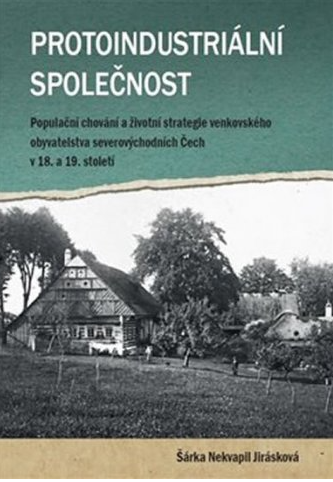 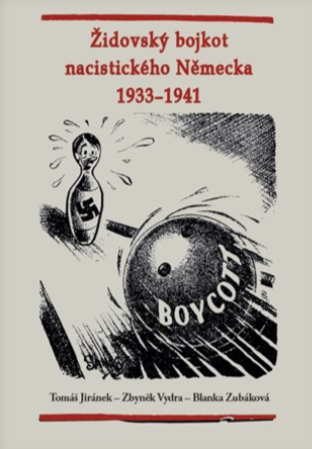 Hodnocení excelentních výsledků v rámci modulu M1 za rok 2020, do něhož bylo nominováno 13 vědeckých publikací, bylo zveřejněno na začátku podzimu 2021. Hodnocení dopadlo ještě lépe než v roce předchozím. Poprvé se podařilo dosáhnout na známku 1. Tohoto ohodnocení se dostalo odbornému článku doc. Pavla Marka (ÚHV) „El conde de Oñate y la diplomacia entre Madrid y Viena a principios de la Guerra de los Treinta Años“, publikovanému v monotematickém čísle prestižního časopisu Manuscrits: Revista d’Història Moderna (zařazeného v databázi WOS). Devět publikací získalo známku 2 (4x ÚHV, 5x KFR) a tři známku 3 (1x KFR, 1x KSKA a 1x KVV). Žádný z nominovaných výstupů nebyl hodnocen hůře.2.4 Podpora vědeckých týmů (strategický cíl C2.4)Také v roce 2021 pokračovala podpora čtyř vědeckých týmů založených na základě výše zmíněné Směrnice č. 4/2020 na jaře 2020. Týmy byly vedeny prof. Petrem Vorlem, prof. Milenou Lenderovou, doc. Jiřím Kubešem (všichni obor 6.1, ÚHV) a doc. Niklasem Forsbergem (obor 6.3, Centrum pro etiku při KFR). V každém týmu byl minimálně jeden další akademický pracovník a minimálně jeden student doktorského studijního programu.Vědecký tým docenta Kubeše se věnoval tématu Císařská diplomacie v raném novověku a navazoval na dřívější úspěšný standardní projekt financovaný Grantovou agenturou GA ČR Česká a moravská šlechta v diplomatických službách rakouských Habsburků (1640-1740). V průběhu dvou let činnosti členové vědeckého týmu shrnuli výsledky výzkumu do podoby zahraniční odborné monografie, dále tří kapitol v zahraničních a tří kapitol v domácích knihách, dvou odborných studií, jedné zahraniční a jedné domácí. Výsledky rovněž prezentovali v podobě konferenčních příspěvků na 10 mezinárodních a domácích konferencích. Členové týmu také podali čtyři návrhy projektů do GA ČR a mezinárodní projekt COST.Vědecký tým pod vedením profesorky Lenderové pracoval na tématu Šlechta v občanském století – konzervace i destrukce stereotypů a strategií v průběhu životních cyklů a formách každodenního života urozených a soustředil se především na archivní výzkum. Výsledky své práce členové týmu prezentovali na domácích i zahraničních konferencích a publikovali v několika studiích. Další výstupy jsou připraveny do tisku.Vědecký tým vedený profesorem Vorlem zpracovával téma Evropské dějiny raného novověku v kontextu ekonomického a sociálního vývoje. Tým publikoval domácí monografii, šest domácích a tři zahraniční studie (v podobě článků či knižních kapitol), prezentoval svůj výzkum na řadě domácích i mezinárodních konferencích, připravil návrh dvou grantových projektů GA ČR a podílel se na návrhu mezinárodního projektu COST.Vědecký tým docenta Forsberga pracoval na Centru pro etiku na tématu Practical Philosophy.2.5 Mezinárodní spolupráce ve VaV (strategický cíl C2.5)Internacionalizace vědy se na fakultě pěstuje různými způsoby. Jednak jde o motivování a podporu akademických pracovníků k tomu, aby publikovali ve světových jazycích v kvalitních mezinárodních časopisech a nakladatelstvích: zde jsou dokladem např. autorská monografie dr. Ladislava Víta (KAA) The Landscapes of W. H. Auden’s Interwar Poetry: Roots and Routes, vydaná nakladatelstvím Routledge, dále kniha doc. Ondřeje Berana (Centrum pro etiku) Examples and Their Role in Our Thinking vydaná tamtéž, publikace doc. Huga J. Strandberga Forgiveness and Moral Understanding, která vyšla v Palgrave Macmillan, nebo deset odborných studií Centra pro etiku publikovaných v mezinárodních impaktovaných časopisech evidovaných ve WoS.FF však podporuje také rozvoj hlubší vědecké spolupráce se zahraničními odborníky, která vede např. ke spolupořádání konferencí a workshopů, spoluautorství publikací, společnému vydávání kolektivních monografií, speciálních čísel odborných časopisů či sborníků a ke společnému podávání projektů. Mezinárodní konference už byly zmíněny výše. Dokladem spolupráce v oblasti publikační je řada příspěvků do mezinárodních kolektivních monografií. Např. na KAA byl výsledek mezinárodní spolupráce vtělen do kolektivní monografie Places and Spaces of Crime in Popular Imagination, vydané univerzitním nakladatelstvím Jagelonské univerzity a spolu-distribuované Columbia University Press. Doc. Lale Yalcin-Heckmann z KSKA přispěla do monografie Explorations in Economic Anthropology: Key issues and critical reflections, vydané nakladatelstvím Berghahn Books v Oxfordu. Prof. Petr Vorel a dr. Zuzana Vlasáková se podíleli na mezinárodní publikaci A History of the Credit Market in Central Europe: The Middle Ages and Early Modern Period vydané nakladatelstvím Routledge a doc. Niklas Forsberg na Love, Justice, and Autonomy vydané tamtéž. Doc. Ondřej Beran přispěl do International Handbook of Love vydané nakladatelstvím Springer Nature Switzerland AG a Mgr. Mira Tan Reyes do knihy Love and Friendship Across Cultures: perspectives from East and West, kterou vydal Springer.V zahraniční akademické spolupráci je již tradičně nejaktivnější Centrum pro etiku (katedra filosofie a religionistiky), jehož spolupráce zahrnuje významné univerzitní a badatelské instituce v prostředí anglofonním (King's College London, University of Melbourne, University College Dublin, University of Bristol), skandinávském (Södertörn University, Nordic Wittgenstein Society, Abo Akademi, University of Copenhagen) a rozšiřuje se i do Holandska (University of Tilburg) a Německa (Freie Universität Berlin, European Philosophical Society for the Study of Emotions).Katedra věd o výchově pokračovala ve významné spolupráci s Arménskou státní pedagogickou univerzitou Chačatura Abovyana. Spolupráci rozvinula rovněž s Institutem vzdělávacích problémů Národní akademie pedagogických věd Ukrajiny, Mariupolská státní univerzita. V obou případech jsou výsledkem publikace a účast na mezinárodních konferencích.Z mnoha aktivit Ústavu historických věd lze vypíchnout pobyt prof. Miroslava Šedivého jako hostujícího profesora na Universität Klagenfurt (Rakousko, od 15. února 2021 do 14. února 2022). Dále bylo podepsáno Memorandum o spolupráci s Institute of Archaeology and Ethnography of the National Academy of Sciences of the Republic of Armenia (dr. Jan Frolík), viz výše.Katedra sociální a kulturní antropologie dlouhodobě spolupracuje s partnerskými institucemi na Tchaj-wanu, především se Soochow University (Department of Sociology) a National DongHwa University (Department of Taiwanese an Regional Studies), s níž má uzavřený Erasmus Mundus. Kromě uspořádání velké mezinárodní konference (viz výše) KSKA zorganizovala ve dnech 18. – 19. října 2021 workshop s mezinárodní účastí: Visual anthropology workshop (masterclass with Ukjese van Kampen).Katedra cizích jazyků uspořádala již tradiční mezinárodní konferenci Interkulturelle und transkulturelle Dimension im linguistischen, kulturellen und historischen Kontext. Kromě toho byla aktivní v erasmus mobilitách s partnerskými i programovými zeměmi.Katedra literární kultury a slavistiky obnovila smlouvu v programu ERASMUS+ s Ústavem literárnej a umeleckej komunikácie FF UKF Nitra. Rovněž zde byl připraven mezinárodní projekt GAČR – Lead Agency s partnerem ze Slovinska (Neznámý Plečnik: Literárněvědný a kulturněhistorický výzkum korespondence Alice G. Masarykové určené Jože Plečnikovi).Katedra anglistiky a amerikanistiky byla v roce 2021 úspěšná v mezinárodních publikacích (viz výše). Dlouhodobě pak spolupracuje s Ústavem filologie Jagelonské univerzity v Krakově (Dr. hab. Magdalena Adriana Szczyrbak je stálou členkou týmu katedry jako zahraniční spolupracovnice).2.6 Zapojení studentů do vědecko-výzkumné činnosti (strategický cíl C2.7)Podpora vědecké činnosti studentů v navazujících magisterských a doktorských studijních programech probíhá tradičně především prostřednictvím Studentské grantové soutěže. V roce 2021 interní grantová agentura univerzity financovala tyto projekty (celkovou částkou 3.200.192 Kč):Nově přijatí doktorandi začali využívat spolu se stávajícími studenty všechny možnosti podpory z UPCE, FF, ÚHV, KFR a projektu Centra pro etiku, tj. především nákup textových zdrojů, využívání místnosti pro doktorandy, zapojení do výzkumných aktivit ústavu, katedry a centra, účast na doktorandských seminářích a konferencích.Studenti doktorských SP se v roce 2021 zapojili také do práce vědeckých týmů a nejlepší z nich získali vnitřní granty v rámci výše zmíněných dvou projektů. O tyto vnitřní granty se soutěžilo a byly přiděleny za podmínky, že doktorandi vycestují do zahraničí a odevzdají odborné texty.Navzdory nepříznivé epidemické situaci realizovalo velké množství studentů krátkodobé i dlouhodobé zahraniční výjezdy, v jejichž rámci přednášeli výsledky své badatelské činnosti, konzultovali své vědecké záměry a bádali v knihovnách a archivech. Výjezdy se uskutečnily díky stipendiu BTHA/BAYHOST (Bayerisch-Tschechische Hochschulagentur), Erasmus+, projektům IGA a vnitřním grantovým soutěžím ÚHV a KFR, CEEPUS a Centru pro etiku (OP VV).KFR: Kromě doktorandského semináře pro české studenty probíhaly v anglickém programu research seminars (každé úterý 14-16 hod.) a doktorandský seminář (každé úterý 10-12 hod.). Rovněž byly realizovány dva cykly katedrového semináře KFR (platforma pro odbornou diskusi členů katedry filosofie a religionistiky, doktorandů a studentů nižších stupňů studia). Doktorandi spoluorganizovali mezinárodní doktorandskou konferenci Wellbeing, Harm and Religion (9. – 11. září 2021 v Brně, 40 účastníků, tři hlavní řečníci: Michal Pagis, Andrea de Antoni, Radek Kundt; konference byla pořádána ve spolupráci s CEU Budapest, FF UK Praha a FF MU Brno). Dále se uskutečnil tradiční výjezdní workshop Filosofie v horách, téma ročníku 2021 bylo „Orientovat se v myšlení“. Kromě toho proběhl cyklus zvaných přednášek Kavárna Universitas organizovaný doktorandy pro akademickou obec i veřejnost. Co se týká zahraničních mobilit studentů doktorského programu, bylo jich realizováno hned několik (Ghent, Švýcarsko, Porto, plus tuzemské cesty). Doktorand Mgr. David Rozen pak získal mobilitní stipendium v programu Aktion. Doktorandi filosofie a religionistiky vydali dohromady šest publikací a podíleli se na provozu odborné knihovny. Disertační práce obhájili dva doktorandi, a to Mgr. Jana Stejskalová, Komenský v díle Dmytra Čyževského a Mgr. Vojtěch Janů, Searlovo pojetí biologického naturalismu.ÚHV: Celoroční program pořádaný garantem studia ve spolupráci s doktorandy sestával z šestnácti kolokvií s pozvanými hosty a dvou doktorských čtení. Hosté byli z českých pracovišť i ze zahraničí – zavítal k nám prof. Christopher E. Forth (University of Kansas), celý semestr tu pobývala Violeta Ruiz Cuenca, Ph.D. (Universidad Autónoma de Barcelona) a v prosinci pak online vystoupila Dr. Mona Garloff (Universität Innsbruck). Ve dnech 16. – 18. září 2021 proběhl na ÚHV mezinárodní doktorandský a postdoktorandský workshop New trends in research on the history of Habsburg imperial diplomacy (16th – 19th centuries), kterého se za UPCE s příspěvkem zúčastnili doktorandi Mgr. Filip Vávra a Mgr. Nela Michalicová. Ostatní studenti DSP i magisterští studenti se pak aktivně podíleli na diskusích. Studenti vystoupili celkem na 11 konferencích (z toho na šesti v zahraničí). Doktorandi se zapojili do tvorby odborných periodik ústavu (redakce textů, Theatrum historiae č. 27-28 a Partonyma) a odevzdali do tisku své recenze a odborné studie. Tiskem vyšla jedna kniha, pět kapitol v knihách, devět článků v odborných periodicích, dva články ve sborníku a dva popularizační články. Disertační práce v tomto roce obhájily Mgr. Šárka C. Rábová, Etablování sociální choroby: tuberkulóza a společnost v 19. a 20. století a Mgr. Berenika Zemanová Urbanová, Hrabě hraje divadlo. Leopold II. Lažanský z Bukové (1854-1891).2.7 Posílení principů otevřené vědy (strategický cíl C2.8)Ve snaze posílit principy otevřené vědy se obě fakultní odborná periodika začala připravovat na přechod do režimu Open Access. Jedná se o časopis Theatrum historiae (ÚHV, v roce 2021 vyšel 16. ročník, časopis je zařazen do databáze ERIH PLUS, šéfredaktor Petr Vorel, výkonná redaktorka obou čísel Šárka Nekvapil Jirásková) a časopis American and British Studies Annual (KAA, vyšel 14. ročník, časopis je v databázích SCOPUS, ERIH PLUS a EBSCOHost, šéfredaktorka Šárka Bubíková, výkonný redaktor ročníku Ladislav Vít). V procesu přechodu do on-line režimu je dále Theatrum historiae.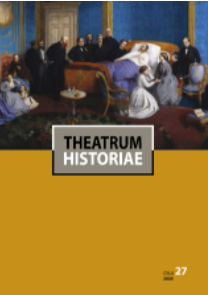 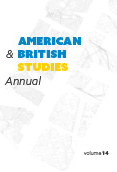 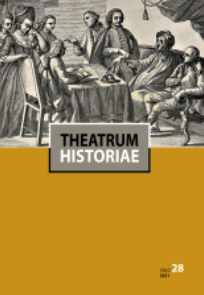 ZAMĚSTNANCIStrategický záměr fakulty, Priorita FF3: Fakulta zlepšuje pracovní a studijní prostředí a rozvíjí své zázemíFakulta měla k 31. prosinci 2021 celkem 111,2 přepočtených zaměstnanců, z toho 90,45 akademických a vědeckých pracovníků a 18,25 technickohospodářských pracovníků. Z dlouhodobého hlediska je patrný pokles počtu akademických a vědeckých pracovníků (o 4,3 úvazku). U technicko-hospodářských pracovníků došlo k meziročnímu poklesu o 2,05 úvazku. Tabulka 24: Přepočtený počet akademických a vědeckých pracovníků FF podle nejvyšší dosažené kvalifikace k 31. 12. 20213.1 Kvalifikační růst akademických pracovníků (strategický cíl C 3.1)Kvalifikační struktura akademických pracovníků na FF se v posledním roce mírně změnila. Pozitivní je, že došlo ke kvalifikačnímu posunu od asistentů k odborným asistentům od odborných asistentů k docentům. Oproti roku 2020 narostl počet docentů z 18 na 20,2 úvazku. Dále evidujeme jak pokles počtu odborných asistentů (z 55,45 na 53,15 úvazku), který byl zapříčiněn zejména třemi habilitacemi (viz níže), tak také asistentů (z 15 na 11,5 úvazku), jejichž část úspěšně dokončila doktorská studia.Kvalifikační růst vyžadují jednak akreditace, jednak je v zájmu samotných akademiků si kvalifikaci zvýšit, protože na fakultě respektujeme fakt, že vyšší kvalifikace znamená posun do vyšší platové třídy.V roce 2021 si zvýšilo svou kvalifikaci hned sedm akademiků na fakultě. Ve třech případech došlo k úspěšnému završení habilitačních řízení, a to ve dvou případech na KFR a jednou na KLKS). Úspěšně se habilitovali doc. Mgr. Ondřej Beran, Ph.D. (obor filosofie, habilitační práce Living with Rules: Wittgensteinian Reflections on Normativity, FF MU Brno), doc. Mgr. Filip Grygar, Ph.D. (obor filosofie a dějiny vědy a techniky, habilitační práce Komplementární myšlení Nielse Bohra v kontextu fyziky, filosofie a biologie, Mervart 2014, ZU Plzeň), a doc. Mgr. Michal Téra, Ph.D. (obor slavistika, habilitační práce Kyjevská Rus: dějiny, kultura společnost, FF UK Praha).Čtyři akademici pak úspěšně završili svá doktorská studia a následně se stali odbornými asistenty. Přímo na naší fakultě obhájila disertační práci Mgr. Šárka C. Rábová, Ph.D., z ÚHV (obor historické vědy, disertační práce Etablování sociální choroby: tuberkulóza a společnost v 19. a 20. století, školitelka prof. PhDr. Milena Lenderová, CSc.). Mimo naši fakultu získali doktoráty tři religionisté: Mgr. Helena Dyndová, Ph.D. (obor religionistika, disertační práce Šamanské léčení: analýza procesu léčby a uzdravování v současném českém šamanismu, FF UK Praha), Mgr. František Novotný, Ph.D. (obor religionistika, disertační práce The Thematization of Ritual Devil Worship Imagery in Late Medieval Inquisitorial Trials, FF MU Brno) a Mgr. Lucie Valentinová, Ph.D. (obor religionistika, disertační práce The Shield of Achilles: Minoan Representational Conventions in Early Greek Poetry and Thought, FF UK Praha).Ostatní noví profesoři, docenti či odborní asistenti se v roce 2021 nerekrutovali z našich akademiků, ale byli přijati ve výběrových řízeních.3.2 Komplexní hodnocení zaměstnanců (strategický cíl C 3.2)Jak už bylo uvedeno dříve, v roce 2021 došlo po diskusi v kolegiu děkana k drobným úpravám původní Směrnice č. 4/2020 Principy rozdělování prostředků DKRVO a hodnocení vědecké a tvůrčí činnosti na FF UPCE, aby lépe plnila svou motivační roli a stimulovala produkci kvalitní vědy a dalších výsledků tvůrčí činnosti. Upravené znění směrnice bylo po projednání v senátu fakulty zveřejněno 18. května. Díky této normě máme k dispozici hned několik zásluhových a motivačních nástrojů, jež podporují rozvoj vědy a odměňují aktivní akademiky.Fakultní osobní ohodnocení je stanoveno po pravidelném ročním hodnocení vědecké, tvůrčí a pedagogické činnosti, jež je dvoustupňové. Na úrovni kateder hodnotí pracovníka vedoucí jednou ročně, podkladem je tvůrčí plán na další rok a výsledky plnění tvůrčího plánu z minulého roku. Na fakultní úrovni hodnotí pracovníky proděkan pro vědu a zohledňuje vědecké výsledky za poslední tři roky. Z hodnocení pak vzejdou body, kterým odpovídá příslušná výše osobního ohodnocení s platností od 1. června do 31. května následujícího roku.3.3 Získávání co nejkvalitnějších pracovníků (strategický cíl C 3.3)V roce 2021 proběhla výběrová řízení na pěti ze sedmi pracovišť fakulty na celkem 13 pracovních pozic. Ve dvou řízeních se navíc vybíral nový vedoucí pracoviště. Na KAA obhájila svůj post Mgr. Olga Roebuck, Ph.D., M.Litt., na KFR se nově stal vedoucím Mgr. Ondřej Krása, Ph.D. V případě vedoucích pracovníků na katedrách s doktorským studijním programem a výrazným vědeckým profilem vybíráme člověka se zkušenostmi s projektovou činností.Prostřednictvím výběrových řízení usiluje fakulta o získání kvalitních pracovníků, nejčastěji na pracovní pozice odborný asistent a docent. Dva docenty jsme hledali na KSKA (přijati byli doc. PhDr. Radoslav Hlúšek, Ph.D., a doc. PhDr. Martin Soukup, Ph.D.), čtyři odborné asistenty pohledávala KFR (přijata byla filozofka doc. Laura Candiotto, Ph.D., a religionisté Mgr. Lucie Valentinová, Ph.D., Mgr. František Novotný, Ph.D., a Mgr. Helena Dyndová, Ph.D.), jednoho KLKS (Mgr. Kateřina Korábková, Ph.D.) a jednoho ÚHV (Mgr. Ema Součková, Ph.D.). Ve čtyřech případech byla místa vypsána na asistenty, protože jsme hledali dva nové lektory na KAA (Mgr. Kateřina Mazurová, Brian Glover) a rovněž jsme přijímali na dílčí úvazky začínající a perspektivní badatelky na ÚHV (Mgr. Šárka C. Rábová, Mgr. Veronika Lacinová Najmanová). Jedna z nich záhy poté obhájila disertační práci, u druhé se tento růst čeká na přelomu let 2022 a 2023.Abychom zajistili příchod zahraničních akademiků a posílili internacionální rozměr výuky i výzkumu, část výběrových řízení vypisujeme také v anglickém jazyce. V roce 2021 byly takto vypsány dvě pozice, a to na místo lektora na KAA (Brian Glover) a na odborného asistenta na Centru pro etiku (doc. Laura Candiotto, Ph.D.).V roce 2021 také proběhlo jedno výběrové řízení na pozici technicko-hospodářského pracovníka, konkrétně na místo sekretářky ÚHV a KLKS. I zde bylo přihlédnuto ke schopnosti adeptů domluvit se v anglickém jazyce.3.4 Rozvoj dvojjazyčného vnitřního prostředí (strategický cíl C3.4)Pro rozvoj dvojjazyčného prostředí jsou především nutné dostatečné jazykové kompetence akademických i technicko-hospodářských pracovníků, dále existence dvojjazyčné legislativy, zápisů či webu a také konání různých akcí, včetně pracovních jednání (tam, kde je přítomna osoba, jež nerozumí česky). Prosazení bilingvního prostředí je dlouhodobý proces závislý i na počtu zahraničních akademických pracovníků, hostů i studentů na fakultě. FF tento proces již nastartovala, a i v roce 2021 podpořila různé aktivity, jež situaci zlepšují. Druhým jazykem pro komunikaci na fakultě je zejména anglický jazyk.1) Internacionalizaci výuky a výzkumu jsme v roce 2021 podpořili díky celouniverzitnímu projektu Mezinárodní mobilita výzkumných pracovníků na Univerzitě Pardubice II, reg. č. CZ.02.2.69/0.0/0.0/1 8_053/0016969 (doba realizace 1. 3. 2020 – 30. 4. 2023). Díky němu působili na fakultě v roce 2021 dva zahraniční odborníci. Na ÚHV to byla Violeta Ruiz Cuenca, Ph.D. (říjen – prosinec 2021) a na KFR William Wood, Ph.D. (září 2021 – únor 2022). Oba, mimo jiné, přednášeli v doktorských kolokviích a seminářích, zapojili se do prací výzkumných týmů a publikovali výsledky svých výzkumů.2) Na fakultě pracovalo v roce 2021 (včetně dvou výše zmíněných kolegů) celkem 13 zaměstnanců ze zahraničí (kromě kolegů ze Slovenska). Osm jich působilo na KFR a po jednom na KAA, KLKS, KSKA, KCJ a ÚHV. Na dvou pracovištích máme také doktorandy ze zahraničí (KFR a ÚHV).3) V rámci celouniverzitního projektu Kvalita a profilace vzdělávacích aktivit na UPCE (reg. č. CZ.02.2.69/0.0/0.0/18_056/0013263, 1. 5. 2019 – 31. 12. 2022, viz výše) navštěvují někteří zaměstnanci výuku anglického jazyka. Významnou podporou je v tomto smyslu také 4) akademická mobilita. Ve většině destinací používají naši zaměstnanci anglický jazyk. V roce 2021 se uskutečnilo celkem 98 zahraničních výjezdů do 24 zemí. Shrnuje to následující tabulka.Tabulka 25: Výjezdy akademických pracovníků fakulty do zahraničí v roce 2021Oproti loňskému roku se jedná o výrazné zvýšení počtu výjezdů akademických pracovníků. V covidovém roce 2020 jsme evidovali pouze 34 výjezdů.5) Naši zaměstnanci mohli uplatnit angličtinu také díky kontaktům s hosty, kterých přijelo v roce 2021 na fakultu celkem 35 ze 14 zemí (viz níže). Oproti roku 2020 pozorujeme opět navýšení počtu příjezdů (tehdy jich bylo pouze 14) a dostali jsme se na úroveň roku 2019 (34 výjezdů).Tabulka 26: Příjezdy akademických pracovníků ze zahraničí na fakultu v roce 20216) Základní fakultní legislativa byla v druhé polovině roku 2021 díky vzniku univerzitní Směrnice č. 3/2021 Dvojjazyčnost prostředí Univerzity Pardubice přeložena do anglického jazyka a v tomto procesu se stále pokračuje. Zápisy z kolegia děkana, z porad kateder, ze zasedání fakultní vědecké rady či akademického senátu však zatím anglicky nejsou. Stav anglické verze fakultního webu také není uspokojivý a začalo se pracovat na jeho inovaci. Během roku 2021 se nicméně podařilo zajistit dvojjazyčnost orientačních a informačních oznámení v prostorách fakulty.3.5 Zázemí adekvátní moderní fakultě (strategický cíl C3.6)V roce 2021 jsme byli na fakultě zapojeni do řešení pěti déletrvajících celouniverzitních rozvojových projektů (Operační program Výzkum, vývoj a vzdělávání), jejichž cílem bylo, mimo jiné, zlepšit zázemí zaměstnanců a studentů na fakultě. Jednalo se o tyto projekty:1) Zkvalitnění vzdělávací infrastruktury na UPCEReg. Č. CZ.02.2.67/0.0/0.0/16_016/0002413Doba realizace: 1. 6. 2017 – 31. 12. 2022.Projekt je zaměřen na modernizaci a dovybavení vzdělávací infrastruktury pro zabezpečení studijních programů čtyř vybraných fakult UPCE. Jedná se o doplňkovou investiční podporu studijních programů nově akreditovaných či upravených v rámci komplementárního ESF projektu s názvem Rozvoj kvality vzdělávání, hodnocení a strategického řízení na UPCE. Hlavním cílem projektu je zajištění vyšší kvality výuky ve studijních programech a zvýšení otevřenosti instituce ve vztahu k rozvoji internacionalizace prostřednictvím zkvalitnění vzdělávací infrastruktury.Z projektu jsme nakoupili přenosný počítač a 16 zahraničních antropologických filmů, jež budou využívány ve výuce na KSKA.2) HR strategie rozvoje Univerzity Pardubice Reg. Č. CZ.02.2.69/0.0/0.0/18_054/0014620Doba realizace: 1. 1. 2020 – 31. 12. 2022Projekt podpoří proces vnitřních strukturálních změn v rámci nové fáze nastavení dlouhodobého strategického rozvoje UPCE. Tohoto cíle bude dosaženo strategickým nastavením řízení rozvoje lidských zdrojů a řízení výzkumné organizace. Implementace těchto změn ve strategickém nastavení rozvoje UPCE bude realizována v souladu s podmínkami Evropské charty pro výzkumné pracovníky a Kodexu chování pro přijímání výzkumných pracovníků a povede k získání a následnému obhájení ocenění „HR Award“. Realizace projektu povede k vyšší efektivitě procesů ve všech segmentech plánovací, řídící a kontrolní činnosti UPCE jakožto výzkumné organizace (VO) a všech jejích součástí, a to s důrazem na rozvoj lidských zdrojů a řízení VO. Pozitivní vývojové změny, které realizace a následné dosažení cílů projektu přinesou UPCE, se projeví ve zjednodušení administrativních činností a vytvoření příjemnějšího pracovního prostředí.Z projektu jsme v roce 2021 čerpali především mzdové prostředky pro naše zaměstnance, kteří se na projektu podílejí. Díky projektu máme od roku 2021 k dispozici všechny potřebné předpisy a manuály (např. pro nově přijaté pracovníky) také v anglickém jazyce, provedly se genderové analýzy zaměstnanců na fakultě, proběhla různá školení vedoucích pracovníků (včetně manažerského) a připravil se ke spuštění systém celouniverzitního mentoringu začínajících badatelů.3) Rozvoj kvality vzdělávání, hodnocení a strategického řízení na UPCEReg. Č. CZ.02.2.69/0.0/0.0/16_015/0002320Doba realizace: 1. 4. 2017 – 31. 12. 2022.Projekt je zaměřen na zvýšení kvality vzdělávacích aktivit na UPCE a současně na zvýšení relevance absolventů pro trh práce a potřeby společnosti a praxe. Mezi jeho dílčí aktivity patří: modernizace výukových metod rozšiřováním nabídky předmětů vyučovaných v AJ, zvyšováním kvalifikace, pedagogické a jazykové kompetence akademických pracovníků, podpora studentů se specifickými vzdělávacími potřebami a rozvoj internacionalizace prostředí na UPCE.V rámci projektu se podařilo nakoupit tři licence Acrobat Pro 2020 MP CZ NEW EDU Lic (úprava pdf dokumentů), pět přenosných PC typu C a jeden typu B (děkanát), čtyři licence Atlas (KSKA) a konferenční kameru Group Logitech (děkanát – pro schůze kolegia děkana a další schůze).4) Kvalita a profilace vzdělávacích aktivit na UPCEReg. Č. CZ.02.2.69/0.0/0.0/18_056/0013263Doba realizace: 1. 5. 2019 – 31. 12. 2022.Projekt cílí na zkvalitnění vzdělávací činnosti prostřednictvím několika aktivit, kterými jsou zavádění nových metod výuky, zvýšení počtu předmětů nově vyučovaných v AJ, vzdělávání akademických i technicko-hospodářských pracovníků, podpora distančního vzdělávání, akreditace nových SP, posílení internacionalizace na UPCE a podpora studentů se speciálními vzdělávacími potřebami.Z tohoto projektu jsme pořídili pouze software GeoSLAM Care Edu na dva roky (11/2021-10/2023) pro ÚHV.5) Investiční podpora vzdělávacích aktivit na UPCEReg. Č. CZ.02.2.67/0.0/0.0/18_057/0013255Doba realizace: 01.09.2019 – 31.12.2022Projekt je zaměřen na zkvalitnění vzdělávací infrastruktury na UPCE za účelem zajištění vysoké kvality výuky a zlepšení přístupu znevýhodněných skupin. Jedná se o doplňkovou investiční podporu vzdělávacích činností, moderních výukových trendů, tvorby nových a úpravy stávajících bakalářských a magisterských studijních programů v rámci ESF projektu s názvem Kvalita a profilace vzdělávacích aktivit na UPCE. Cílem je umožnit studentům pracovat při výuce s moderním vybavením odpovídajícím současným trendům a posílit tak jejich uplatnitelnost na trhu práce. Jedná se zejména o přístrojové, softwarové vybavení nezbytně nutné k výuce oborově zaměřených předmětů, odstraňování bariér v přístupu ke studiu a reflexe potřeb studentů se specifickými potřebami, ale jedná se i o pořízení výpočetní, úložné bezpečnostní a zálohovací infrastruktury, která je nezbytně nutná pro podporu velkého množství aktivit ESF projektu.V rámci projektu jsme pořídili dron pro naše památkáře a jejich studenty (ÚHV), který je součástí vybavení památkářské laboratoře LADOP. ROZVOJ TŘETÍ ROLE FAKULTY A BUDOVÁNÍ JEJÍHO DOBRÉHO JMÉNA4.1 Rozvoj třetí role fakulty (strategický cíl C3.7)Jedním z významných poslání univerzit je kromě vzdělávací a vědecké činnosti také působení na širokou veřejnost. Fakulta dlouhodobě usiluje o kultivaci veřejného prostoru například prohlubováním společenské reflexe významných historických událostí, zkvalitňováním učitelské profese, šířením povědomí o jazykové a kulturní diverzitě či zpřístupňováním nejnovějších poznatků odborné i laické veřejnosti. Ve všech oborech rozvíjených na FF existuje pestrá přednášková činnost i pro veřejnost a rozvíjí se spolupráce s veřejnými, vzdělávacími či neziskovými organizacemi.Spolupráce s mimouniverzitní sférouK institucím a organizacím, s nimiž FF dlouhodobě spolupracuje, patří jednak tzv. paměťové instituce – tj. archivy, muzea, knihovny (např. Východočeské muzeum v Pardubicích, Krajská knihovna v Pardubicích, Studijní a vědecká knihovna v Hradci Králové, Státní oblastní archiv v Zámrsku, Národní pedagogické muzeum Praha, Ústav pro studium totalitních režimů Praha, Paměť národa, Český rozhlas Pardubice ad.), ale i různé typy škol a rozmanité sociální instituce. FF spolupracuje např. se Gymnáziem Dašická Pardubice, Gymnáziem Mozartova Pardubice, ZŠ Josefa Ressela Pardubice, ZŠ Benešovo nám. Pardubice, ZŠ Polabiny 2 Pardubice, Gymnáziem a Střední odbornou školou Přelouč, Obchodní akademií T. G. Masaryka v Kostelci nad Orlicí, Gymnáziem Josefa Ressela v Chrudimi či se Správou uprchlických zařízení, Centrem na podporu integrace cizinců, Agenturou pro sociální začleňování, Věznicí Pardubice, Výchovným ústavem Husův domov, Střediskem výchovné péče Archa, Chrudim, Domovem sociálních služeb Slatiňany, Domovem pro seniory Dubina, Základní a Praktickou školou SVÍTÁNÍ, Integrační školkou, rehabilitačním centrem Lentilka Pardubice atd. Tyto instituce se rovněž řadí k uživatelům výsledků výzkumu FF.V roce 2021 byly nově podepsány rámcové smlouvy o spolupráci se Škodou Auto v Mladé Boleslavi (KCJ), s Pardubickým krajem (KCJ) a Městem Jaroměř (ÚHV). Naši památkáři začali pro město plnit dílčí výzkumné úkoly na památkově chráněných objektech v Josefově a v září tam uspořádali praktický workshop pro studenty. Při té příležitosti byla podepsána rámcová smlouva o spolupráci se starostou Jaroměře Josefem Horáčkem (viz obrázek).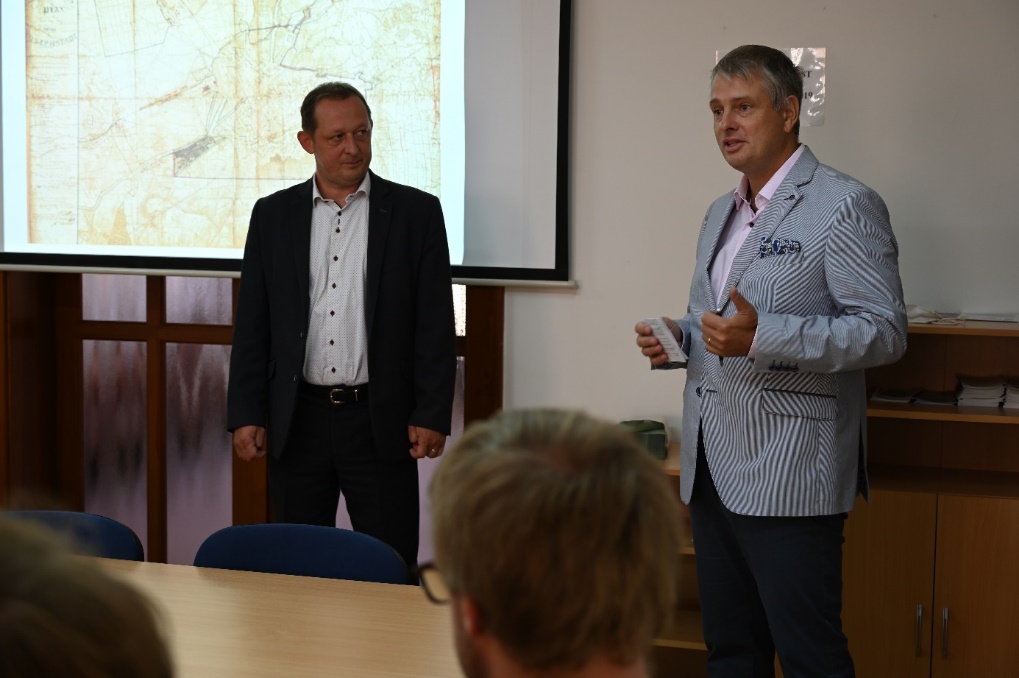 Popularizace vědyFakulta je velice aktivní v popularizaci vědy. Kromě pravidelné účasti na všech významných celouniverzitních akcích (Noc vědců, Sportovní park, Městské slavnosti – Zrcadlo umění ad.) organizuje vlastní program celoživotního vzdělávání Univerzita volného času (UVČ). Záměrem organizátorů je představit dějiny lidské civilizace v celé jejich šíři a současně prezentovat humanitní a sociálněvědní obory vyučované na FF. Vinou nepříznivé epidemické situace bohužel v první polovině kalendářního roku 2021 stále ještě nebylo možné nabídnout zapsaným posluchačům plnohodnotný kontaktní program (připraven byl i přechod na on-line formát, avšak anketou bylo zjištěno, že účastníci UVČ dávají jednoznačně přednost kontaktní výuce). K obnově programu v plné míře tedy došlo až na podzim 2021: cyklus Germánský svět navázal na předchozí Románský svět a probíhá od září 2021 do června 2022 se sto zapsanými posluchači.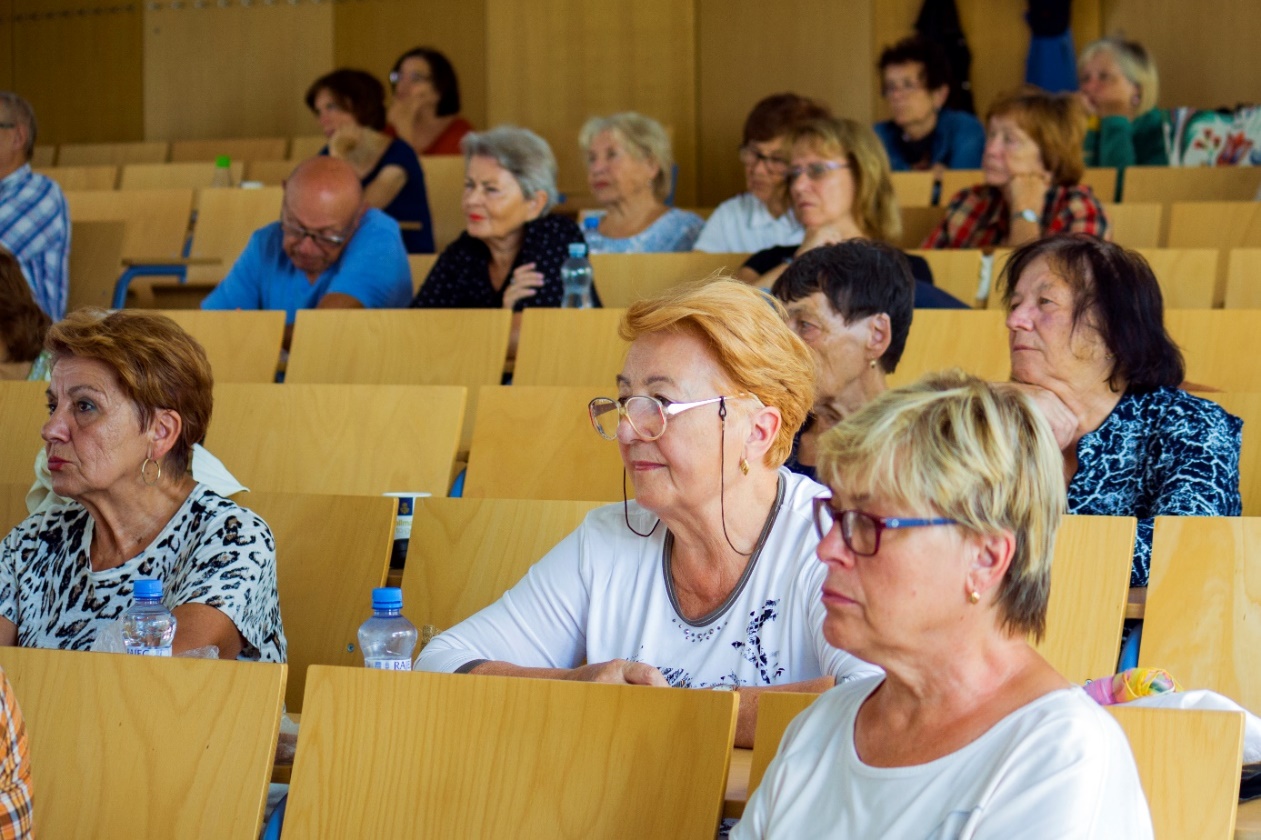 FF pořádá a spolupořádá i další přednášky pro veřejnost. Jedná se například o projekt Kavárna Universitas, který v roce 2021 realizoval čtyři setkání v různých tematických oblastech, tentokrát v on-line formátu (Strach i samota: Život tuberkulózních jedinců; Karel Čapek a R.U.R.; Průlom v diagnostice Alzheimerovy choroby?; Restaurátor – práce všeho druhu). Organizační tým Kavárny Universitas rovněž uspořádal panelovou diskuzi Co se stalo se Spojenými státy americkými?, v rámci níž diskutovali reportérka Deníku N Jana Ciglerová, publicista, vysokoškolský pedagog a ředitel Občanského institutu Roman Joch a politický filozof Matej Cíbik z pardubické Katedry filosofie a religionistiky.ÚHV založil v roce 2020 Klub mladých historiků, který je určen pro zájemce z řad studentů středních škol. V roce 2021 – po jisté odmlce způsobené pandemií – tento program pokračoval (pravidelně jednou týdně v prostorách pavilonu EB). Pod vedením známého pardubického historika dr. Františka Šebka si zde středoškoláci osvojovali a nadále osvojují základní metody historikovy práce, seznamují se s pomocnými vědami historickými (paleografie, chronologie, genealogie, heraldika ad.) a se zajímavými historickými dokumenty.Jednotliví pracovníci fakulty vystupují v celoplošných veřejnoprávních médiích (hl. v České televizi a Českém rozhlase), organizují či spoluorganizují (např. s Východočeským muzeem v Pardubicích) výstavy, semináře a workshopy pro veřejnost a pořádají programy k významným událostem či výročím. Česká televize uvedla v roce 2021 dokumentární film Čeští antropologové za polárním kruhem, který dokumentuje experimentální výzkum studentů KSKA. Za zmínku stojí také rozhovor s historičkou Milenou Lenderovou a literárním historikem Ivem Říhou u příležitosti 201. výročí narození Boženy Němcové. K popularizaci vědy přispívá také podcast Philosophy Voiced (živé rozhovory s hosty katedry v anglickém jazyce) a blog Centra pro etiku (KFR). Naši akademici byli častými hosty univerzitního podcastu UPCE On Air.KCJ opět uspořádala Dny teorie a praxe.Aktivity a úspěchy našich studentůV tradiční soutěži Den s překladem Filozofické fakulty Ostravské univerzity zabodovaly dvě naše studentky – Kateřina Fialová a Lucie Hánová (KCJ) – a získaly čestná uznání za překlady z německého jazyka. Již potřetí uděloval Polský institut v Praze Ceny Mariana Szyjkowského v soutěži o nejlepší diplomovou a bakalářskou práci zaměřenou na Polsko. Náš absolvent Jakub Podžorný (ÚHV) zvítězil v této soutěži již podruhé, nejprve s bakalářskou prací a nyní s diplomovou prací (kategorie Polonistika).Za pozoruhodnou složku vnitřního i vnějšího fungování fakulty lze pokládat prolínání tvorby studentů a akademiků ve veřejném prostoru, které je realizováno např. formou pravidelně pořádaných „živých“ akcí mimo půdu UPCE. Studenti KSKA pořádali v pardubickém Divadle 29 již 12. ročník tradiční studentské konference Sociocon, tentokrát s podtitulem Cestou necestou. Součástí programu bylo představení a slavnostní křest výročního almanachu katedry. Velký zájem vyvolala prezentace výstupů z terénní praxe z Laponska. Sedm statečných se pod vedením Adama Horálka vydalo v létě za polární kruh, do divočiny národních parků.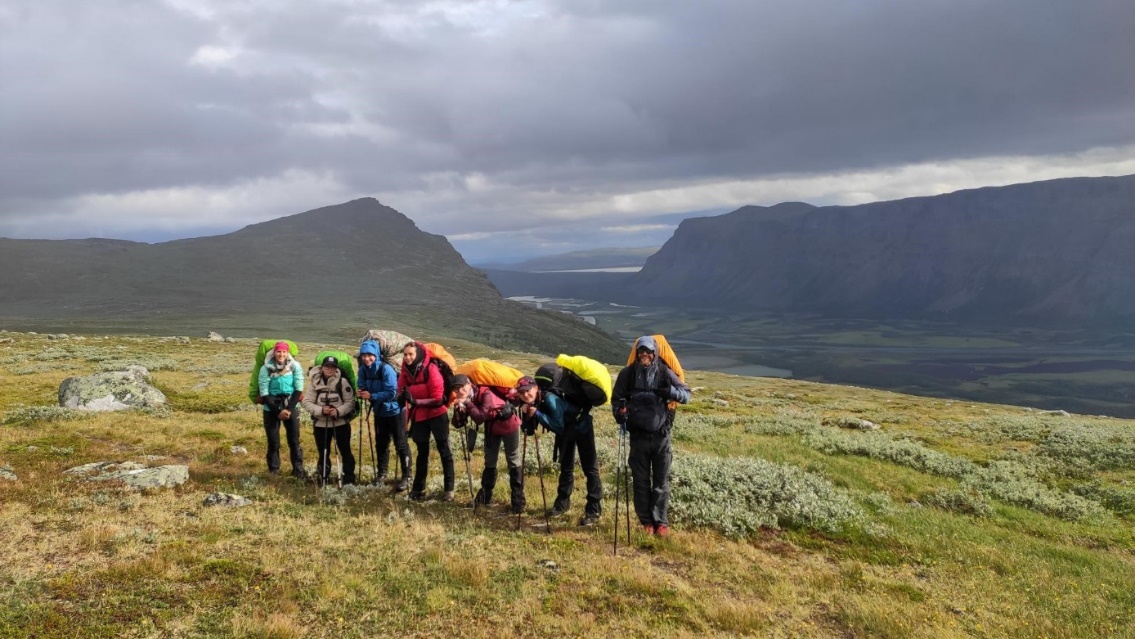 Naši studenti též spolupracovali s akademickými pracovníky na některých popularizačních akcích nabízených středním školám v krátkém údobí, kdy byl takovýto kontakt v covidovém roce 2021 umožněn (Univerzita v pohybu, Přelouč, 22. 9. 2021).4.2 Budování dobrého jména fakulty (strategický cíl C3.8)V roce 2021 se FF snažila v oblasti propagace rozvíjet zcela nový, mnohem aktivnější přistup zahájený v roce předchozím, protože v době stále ještě poznamenané přetrvávající pandemií bylo zvýšení intenzity komunikace uvnitř akademické obce i směrem k veřejnosti např. prostřednictvím sociálních sítí naprosto zásadní. Ve všech propagačních aktivitách FF udržovala a udržuje úzkou spolupráci s OPVV a s dalšími univerzitními pracovišti, např. s Konferenčním centrem či s Katedrou tělovýchovy a sportu.Toto propojení se zúročilo jak na samém počátku roku (12. 1. 2021), kdy proběhl Den otevřených dveří realizovaný formou přímého přenosu z univerzitní auly, tak v jeho druhé polovině, kdy se odehrála jedna z nejvýraznějších akcí posledních let, jež měla – mimo jiné – přispět též k propagaci fakulty i univerzity jako celku: dne 4. října 2021 si FF připomněla 20 let své existence. Dopolední program nabídl přítomným divákům ojedinělou podívanou: fotbalové utkání týmu studentů proti týmu akademických pracovníků (akademičtí pracovníci zvítězili 7:5). Následovala společenská část u Lavičky Václava Havla, kde promluvila řada významných hostů – osobností, jež roku 2001 stály u zrodu fakulty (prof. Ludwig, prof. Lenderová aj.). Hudební doprovod obstaral Ivo Pospíšil alias Tea Jay Ivo, člen předlistopadového kulturního undergroundu a člověk blízký právě Václavu Havlovi, jehož nedožité 85. narozeniny jsme si připomínali den poté.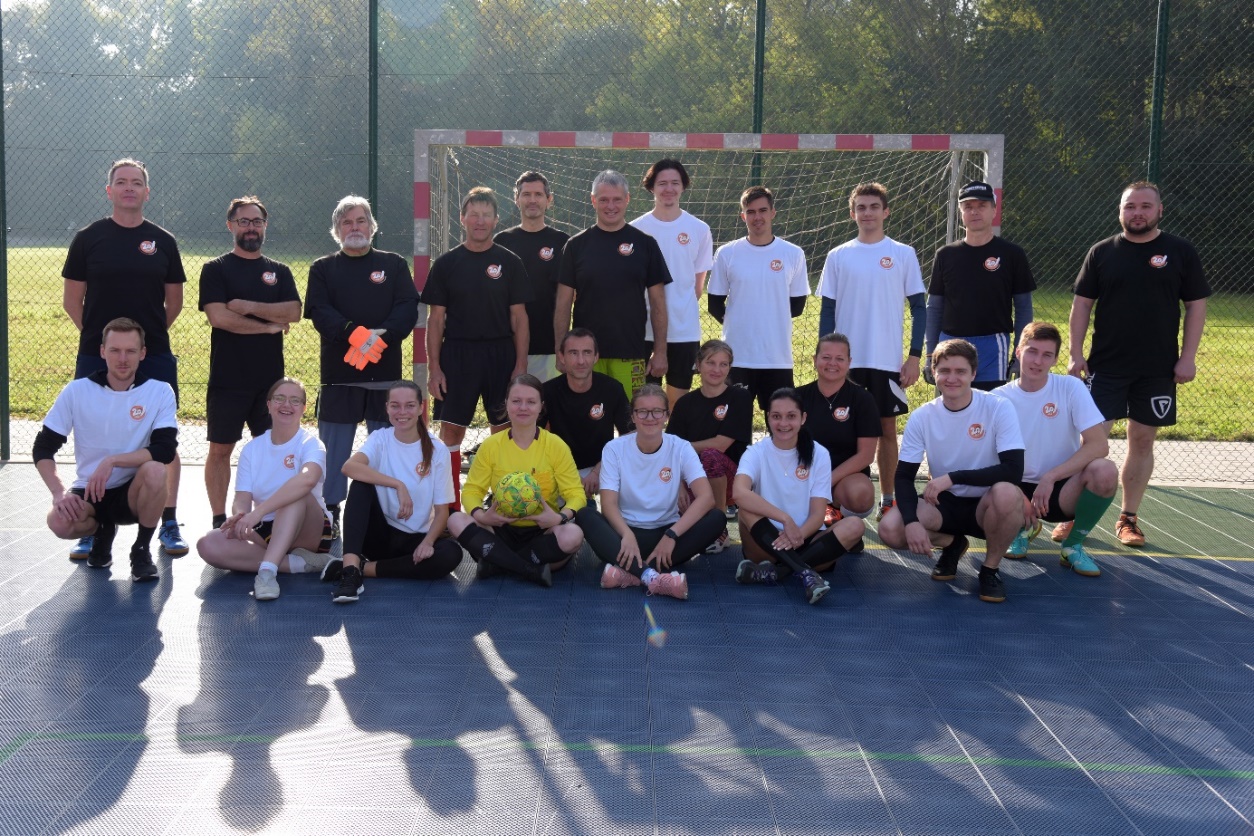 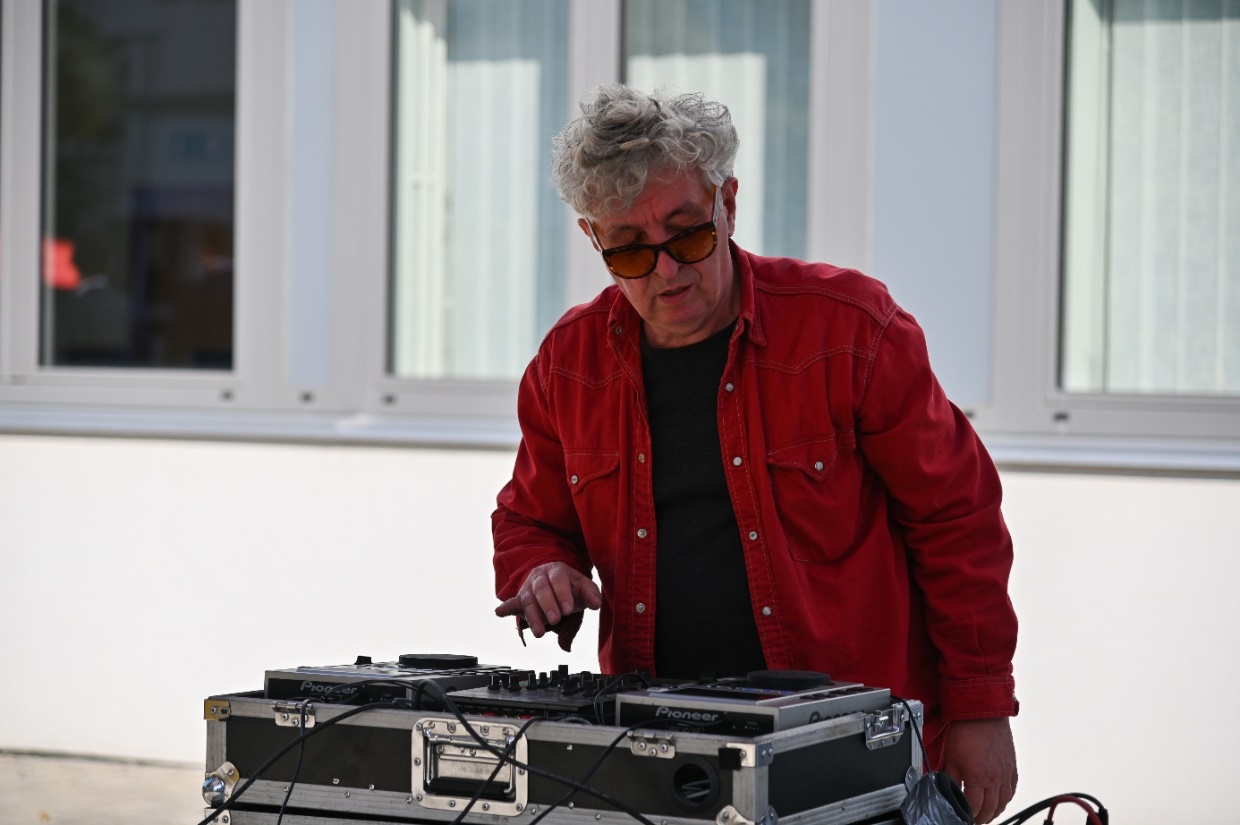 U příležitosti 20. výročí založení fakulty jsme též vyhlásili studentskou soutěž na téma My, studenti Fakulty filozofické. V téměř dvou desítkách soutěžních příspěvků měla své zastoupení výtvarná (digitální) tvorba, fotografie, ale i psané úvahy. Mezi soutěžními díly se objevila také dvojjazyčná báseň. Porota tvořená členy vedení FF UPCE nakonec rozhodla o následujícím umístění: 1. místo – Kristýna Nývltová (KVV, digitální tvorba – ilustrace), 2. místo – Jakub Seidl (KAA, digitální tvorba – komiks), 3. místo – Jindra Lavrenčíková (ÚHV, fotografie).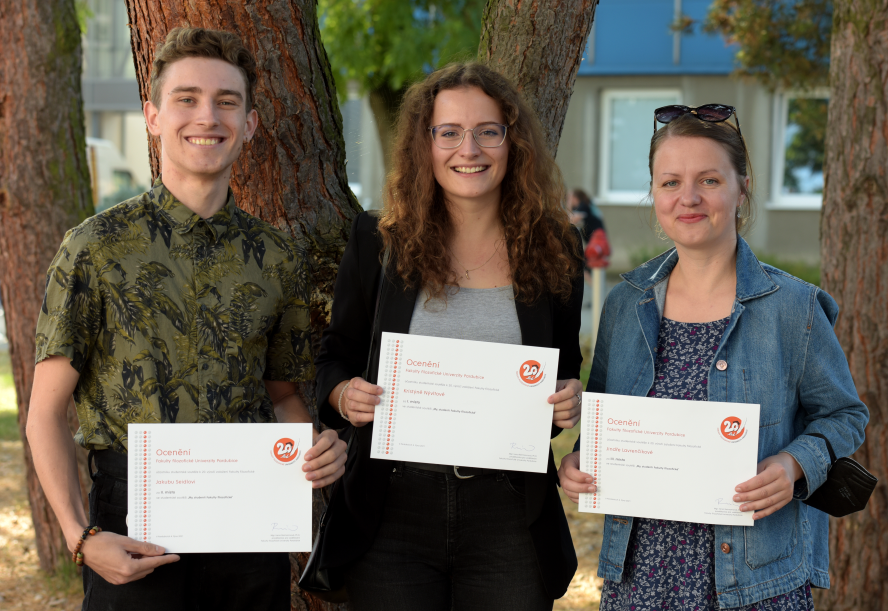 Jednou z aktivit, které vypovídají o kvalitách fakulty nejvíce, je její publikační činnost, včetně časopisů a monografií vydávaných na vlastní půdě. Spolupráci FF s Vydavatelstvím UPCE lze přirozeně rovněž vnímat jako součást budování silné značky. V této oblasti začalo docházet ke změnám – věřme, že pozitivním, což ovšem ukáže až čas, – od léta 2021, kdy do Polygrafického střediska a Vydavatelství UPCE nastoupila nová vedoucí Bc. Monika Poláková.FF vydala ve vydavatelství v roce 2021 celkem pět knih (viz vybrané obálky níže) a také dvě čísla časopisu Theatrum historiae a jedno číslo časopisu American and British Studies Annual. Navíc podpořila vydání dvou dvojčísel studentského literárně kulturního časopisu Partonyma (37-38/2021 nazvané Moře kaluží: Blízko a daleko a 39-40/2021 s názvem Šachy bez figurek: Náhoda a strategie, poslední dvojčíslo bylo vydáno jako tištěný almanach a rovněž ve formátu e-knihy).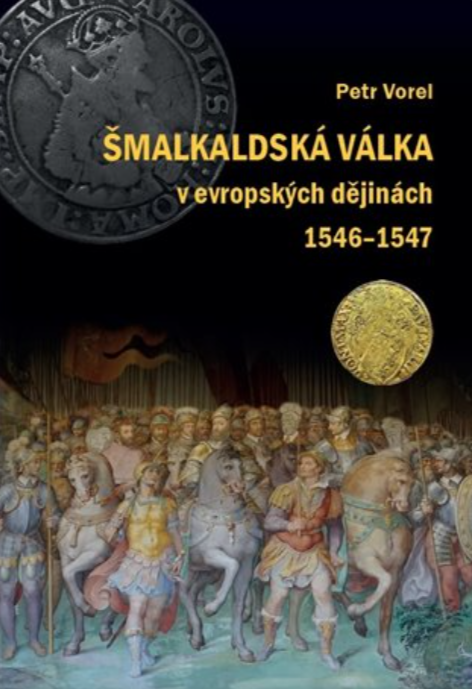 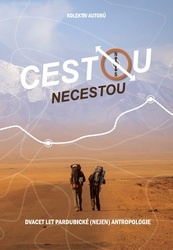 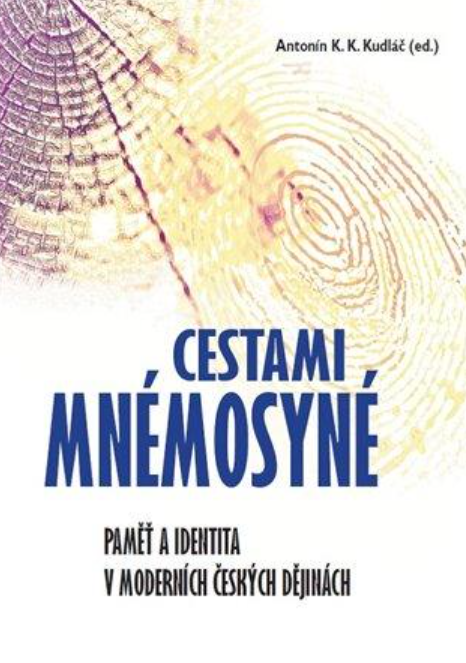 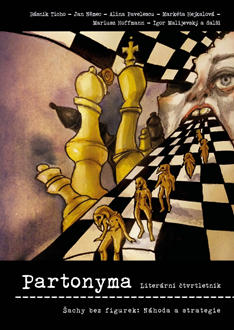 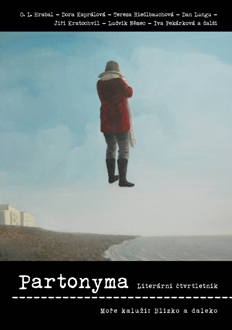 Naše publikační činnost zviditelňuje fakultu také při představování nových knih veřejnosti. V roce 2021 proběhl například křest publikace Heleny Zitkové (KAA) a Hany Vykoupilové, Připravte děti na život. Rozvoj soft-skills pro každého. Kmotrem publikace se stal profesor Karel Rýdl (KVV), viz foto.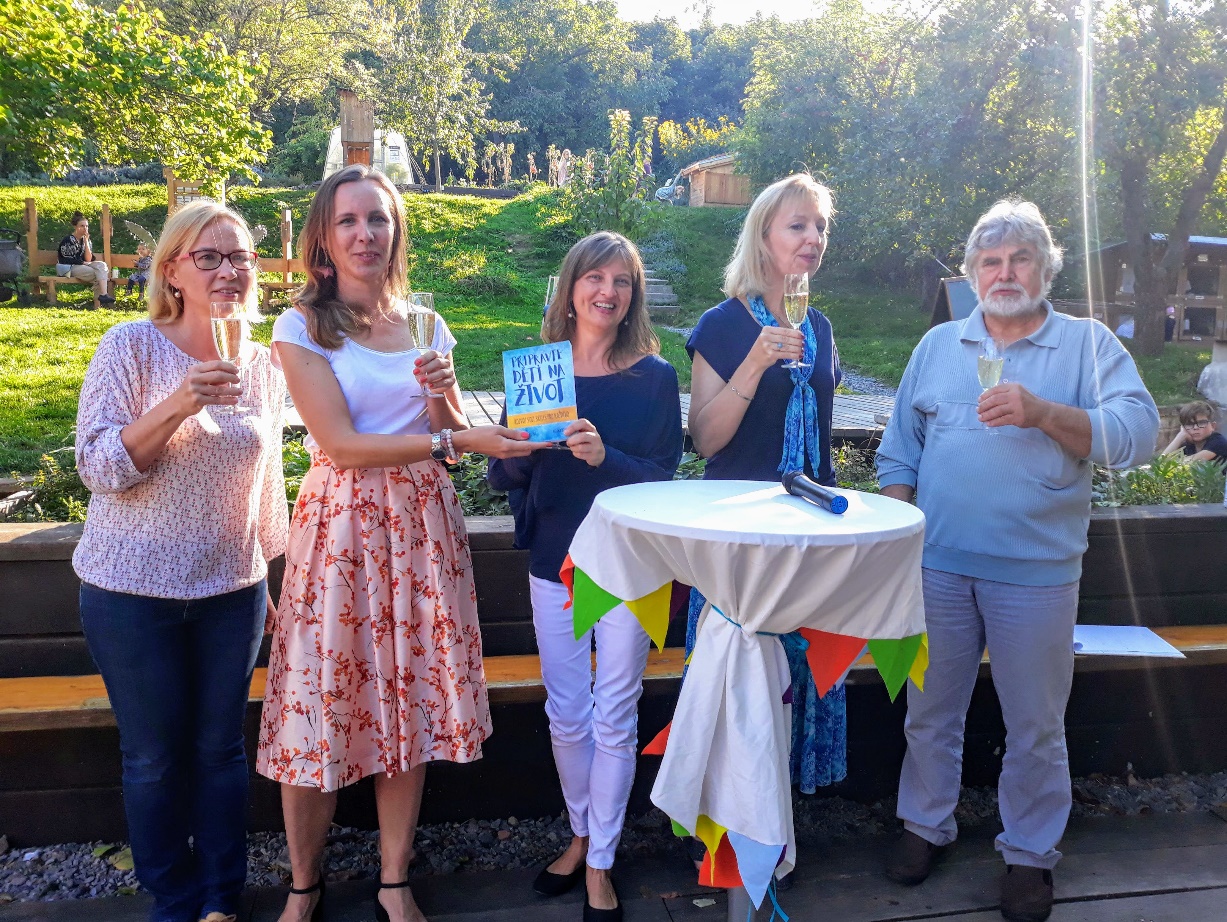 Na veřejnosti nás bylo vidět i při dalších příležitostech. Fakulta filozofická v roce 2021 poprvé oceňovala nadané žáky a středoškoláky v rámci Festivalu vědy a techniky pro děti a mládež v Pardubickém kraji (Amavet), již v minulosti se ale aktivně zapojovala do hodnocení projektů. Svým zapojením tak rozšířila pole působnosti o humanitní a sociálně vědní obory.K posílení dobrého jména fakulty přispěla účast na celoročním programu 500 let renesance ve východních Čechách, na kterém fakulta participovala společně s Pardubickým krajem, městem Pardubice a dalšími kulturními institucemi. Dále lze uvést řadu aktivit, pod nimiž je podepsán především ÚHV:• Tým studentů a odborníků pod vedením dr. Jana Frolíka se ve dnech 26. srpna – 25. září 2021 podílel v rámci projektu Hayastan na průzkumu a dokumentaci archeologických nalezišť a architektonických památek v provincii Vayots Dzor ve východní části Arménie. Navázal tak na předchozí úspěšný projekt Apostolus z let 2016–2019. Skupina studentů FF spolupracovala na geofyzikálním průzkumu deseti archeologických, převážně pravěkých, nalezišť vybraných archeology.• Ve spolupráci s územním pracovištěm Národního památkového ústavu v Josefově a Sdružením pro stavebně historický průzkum jsme ve dnech 14. – 16. září 2021 pořádali praktický workshop průzkumu a dokumentace historických staveb pevnosti Josefov.• V kooperaci s Východočeským muzeum v Pardubicích jsme představili novou výstavu evropského významu Pernštejnské ženy a Evropa (svou premiéru měla loni v sídle Rady Evropy ve Štrasburku), novou numismatickou expozici Peníze si do hrobu nevezmeš na pardubickém zámku nebo (tamtéž) X. ročník knižního veletrhu Zámek plný knih.• Pro studenty, pedagogy i veřejnost byla otevřena nová knihovna Karla Vocelky. Významný rakouský historik z Vídeňské univerzity loni daroval ÚHV rozsáhlou a multilingvní sbírku 4 tisíc knih a časopisů.K budování pozitivního obrazu FF UPCE na veřejnosti bezpochyby lze počítat i podíl na dobročinných akcích (za rok 2021 lze uvést opětovné zapojení do sbírky pořádané u příležitosti mezinárodního Dne válečných veteránů nebo sbírku Pomozme Chorvatsku zorganizovanou ve spolupráci s Červeným křížem) a schopnost jasně vyjádřit svoje postoje v otázkách lidskoprávních (zásluhou KFR každoročně pořádaná akce Vlajka pro Tibet).ZÁVĚRVýroční zpráva FF UPCE za rok 2021 přináší aktuální informace o činnosti fakulty a využívá oproti loňské výroční zprávě novou strukturu, jež více odpovídá Strategickému záměru Fakulty filozofické UPCE na období od roku 2021 a umožňuje jednoduše sledovat jeho naplňování ve všech třech základních prioritách. Stále se ovšem pokoušíme interpretovat čerstvá data s přihlédnutím k vývoji posledních pěti let. Díky tomu můžeme na závěr shrnout, jaké změny rok 2021 přinesl.Jednalo se o druhý kompletní rok, v němž stálo v čele fakulty vedení okolo doc. Jiřího Kubeše (ve funkci od 1. 11. 2019). V organizační struktuře nedošlo ve sledovaném období k žádné změně a fakulta má nadále sedm pracovišť. Vědecká rada FF UPCE nadále jednala s ohledem na pandemii Covid-19 zejména distančně. Sešla se pětkrát, z toho třikrát jednala distančně, jednou se hlasovalo per rollam a jednou proběhla kontaktně, když na svém zasedání 7. října 2021 po proběhlém řízení navrhla, aby uchazeč doc. Dr. phil. Mgr. Pavel Himl byl jmenován profesorem v oboru historické vědy.Dobrou zprávou jistě je, že fakulta nečelí poklesu zájemců o studium (v roce 2021 jejich počet výrazně narostl) a počet studentů je stabilizovaný. Na fakultě bylo na konci roku 1158 prezenčních studentů, téměř tři čtvrtiny studovaly v bakalářských programech (834), jedna pětina v navazujících magisterských programech (237) a zbytek tvořili doktorandi (87). Nejvíce studentů máme na BSP Anglický jazyk (KAA), BSP Historie (ÚHV) a BSP Humanitní studia (KVV). Co se týká magisterských programů, pak nejvíce jich je na MSP Resocializační pedagogika (KVV) a MSP Kulturní dějiny (ÚHV). Kromě toho máme ale také studenty v doplňkovém pedagogickém studiu (cca 50 na KVV) a na fakultě studuje asi 100 lidí v rámci Univerzity volného času. Poklesu počtu zájemců o studium se snažíme bránit úpravami akreditací, jež mají za cíl zatraktivnit naše studijní programy, a také zlepšenou propagací.V roce 2021 mírně poklesl počet akademických pracovníků. Nyní máme 90,45 přepočtených úvazků. Došlo však ke zvýšení počtu docentů (dva na KFR a jeden na KLKS) a odborných asistentů (čtyři nové doktoráty).Výrazného zlepšení jsme dosáhli ve vědě. Tahouny jsou historikové a filozofové, o čemž svědčí kromě existence čtyř vědeckých týmů (3 na ÚHV a 1 na KFR) také 11 z celkových 13 vynikajících hodnocení v modulu M1 nové metodiky za rok 2020 – historikové obdrželi 1x známku 1 a 4x známku 2, filozofové 5x známku 2 a 1x známku 3. Neztrácejí se ale ani někteří další (vynikající známku získali i členové KSKA a KVV). Fakulta poslala za rok 2021 celkem 142 výstupů do RIVu a nominovala dalších 16 výsledků do modulu M1. Poprvé v dějinách univerzity jsme získali mezinárodní projekty MSCA (2x KFR), řešilo se u nás šest projektů Grantové agentury České republiky (o jeden více než loni), spoluřešíme projekt NAKI, máme jeden projekt ve spolupráci s Pardubickým krajem a díky prestižnímu grantu Wenner-Gren Foundation jsme uspořádali mezinárodní antropologický kongres. V roce 2021 jsme podali rekordních 17 návrhů projektů GAČR a uspěli jsme ve čtyřech případech (opět o jeden více než loni). Výrazné výsledky přineslo také zapojení studentů do tvůrčí činnosti, a to zejména doktorandů, kteří jsou tradičně podporováni prostředky Studentské grantové soutěže. Za pozitivní krok také považuji úpravu Směrnice č. 4/2020 z května 2021, díky níž jsme schopni komplexněji odměňovat vědecké výsledky a tvůrčí činnost a jednou ročně hodnotit akademické pracovníky. Umožňuje nám je více motivovat k vědeckým aktivitám, což je patrné i z toho, že jsme opět zvýšili prostředky rozdělované na podporu vědy.Z hlediska rozvoje internacionalizace nás druhý covidový rok nijak výrazně nepřibrzdil. Sice jsme opět nemohli absolvovat tolik mobilit, ale díky projektu MEMO2 u nás celý semestr působili dva zahraniční odborníci (1 na KFR a 1 na ÚHV) a rozšířili počet našich akademiků ze zahraničí na třináct. Také se podařilo akreditovat první magisterský studijní program v anglickém jazyce (KFR) a z 11 uspořádaných konferencí jich 10 bylo mezinárodních (v první polovině roku se konaly formou online). Polovinu z nich uspořádala KFR, ale zdatně jim sekundují i další pracoviště (tři konference zorganizovala ÚHV). V roce 2021 byl také poprvé v našich dějinách podán prestižní projekt ERC (KFR).V oblasti propagace dobrého jména fakulty bych rád vyzdvihl tradičně bohatou spolupráci naší fakulty s regionálními i celostátními organizacemi a pestrou paletu propagačních aktivit. Koronavirový rok sice zamezil pořádání řady akcí, o to více jsme se ale soustředili na zlepšení našich webových stránek, prezentaci fakulty na sociálních sítích a na organizování on-line propagačních akcí. Velmi kvalitní on-line Den otevřených dveří proběhl v lednu 2021. Na podzim se pak podařilo obnovit Univerzitu volného času, jež přivítala stovku posluchačů. Klíčovou událostí pro šíření našeho dobrého jména se staly podzimní oslavy 20 let existence fakulty. V těžké době pandemie se také dařilo podcastu Philosophy Voiced, kde naši filozofové zveřejňují živé rozhovory s nejzajímavějšími hosty katedry. Tito hosté pocházejí díky bohatým kontaktům našeho Centra pro etiku z celého světa, což jen dokládá, že se v posledních letech snažíme výrazně internacionalizovat. Toho si všiml i rektor UPCE prof. Jiří Málek, jenž v listopadu 2021 udělil Cenu rektora pro mladé vědce Mgr. Kamile Pacovské, Ph.D., z FF, a to za přínos k rozvoji oboru Filosofie na univerzitě.Věřím tedy, že i přes určité obtíže se fakultě i v roce 2021 podařilo držet vysokou úroveň studia, vědy i dalších aktivit.Na úplný závěr chci zmínit to, co je v mnoha ohledech možná nejdůležitější: velké poděkování a úcta patří všem studentům i akademikům, kteří v době nejsilnější pandemie dokázali myslet nejen na sebe, ale i na druhé – a věnovali se dobrovolnické činnosti.doc. Mgr. Jiří Kubeš, Ph.D.děkan FF UPCEVýroční zpráva byla schválena Akademickým senátem FF UPCE dne 13. června 2022.Bakalářské akademické a profesní studijní programy(stav k 31. 12. 2021)Bakalářské akademické a profesní studijní programy(stav k 31. 12. 2021)Bakalářské akademické a profesní studijní programy(stav k 31. 12. 2021)Bakalářské akademické a profesní studijní programy(stav k 31. 12. 2021)Kód a název programuProfilJazykFormaB0231A090018-Anglický jazyk akademický českýprezenčníB0223A100005-Filosofie akademickýčeskýprezenčníB0288A090002-Historicko-literární studiaakademickýčeskýprezenčníB0222A120026-HistorieakademickýčeskýprezenčníB0288A250002-Humanitní studiaakademickýčeskýprezenčníB0231P090003-Německý jazyk pro odbornou praxiprofesníčeskýprezenčníB0231A090068-Slavistická studia zemí Evropské unie – bulharština / chorvatština / polština / slovinštinaakademickýčeskýprezenčníB0314A250013-Sociální a kulturní antropologieakademickýčeskýprezenčníB0221A100008-ReligionistikaakademickýčeskýprezenčníNavazující magisterské akademické a profesní studijní programy(stav k 31. 12. 2021)Navazující magisterské akademické a profesní studijní programy(stav k 31. 12. 2021)Navazující magisterské akademické a profesní studijní programy(stav k 31. 12. 2021)Navazující magisterské akademické a profesní studijní programy(stav k 31. 12. 2021)N0231A090011-Anglická filologie akademický českýprezenčníN0223A100011-Filosofie akademickýčeskýprezenčníN0223A100014 Ethics and Political PhilosophyakademickýanglickýprezenčníN0222A120033-HistorieakademickýčeskýprezenčníN0111P190001-Resocializační pedagogikaprofesníčeskýprezenčníN0314A250014-Sociální a kulturní antropologieakademickýčeskýprezenčníN0114A300052-Učitelství anglického jazykaakademickýčeskýprezenčníDoktorské studijní programy (stav k 31. 12. 2021)Doktorské studijní programy (stav k 31. 12. 2021)Doktorské studijní programy (stav k 31. 12. 2021)Doktorské studijní programy (stav k 31. 12. 2021)P0223D100009-Filosofie akademickýčeskýprezenční, kombinovanáP0223D100013-Philosophyakademickýanglickýprezenční, kombinovanáP0222D120005-Historické vědyakademickýčeskýprezenční, kombinovanáP0222D120006-Historical Sciencesakademickýanglickýprezenční, kombinovanáZájemci o studium20172018201920202021Přihlášky BSP96898198310141411Přijatí BSP480553519606626Zapsaní* BSP299328315328306Přihlášky MSP243198175188167Přijatí MSP130152120154121Zapsaní** MSP991079112374Přihlášky DSP2020251724Přijatí DSP181822815Zapsaní DSP181722813Kód oboruBakalářské – jednooborovéBakalářské – jednooborovéPřihlá-šeníPřijatíZapsaníB0231A2001Anglický jazyk – Odborná praxeAnglický jazyk – Odborná praxe2716228B0231A2002Anglický jazyk – VzděláváníAnglický jazyk – Vzdělávání2205731B0231P2001Německý jazyk pro odbornou praxiNěmecký jazyk pro odbornou praxi353016B0223A2001FilosofieFilosofie824429B0222A2001 Historie – ArcheologieHistorie – Archeologie312116B0222A2002 Historie – Archivní studiaHistorie – Archivní studia251410B0222A2003 Historie – Kulturně historická studiaHistorie – Kulturně historická studia513522B0222A2004 Historie – Ochrana hmotných památekHistorie – Ochrana hmotných památek382615B0288A2001 Historicko-literární studiaHistoricko-literární studia675029B0288A2999 Humanitní studiaHumanitní studia3778540B0314A2001 Sociální a kulturní antropologieSociální a kulturní antropologie1057839B0221A2001 ReligionistikaReligionistika573517Kód oboruBakalářské – sdružené(maior – minor)Bakalářské – sdružené(maior – minor)Přihlá-šeníPřijatíZapsaníB0223A2002Filosofie – Anglický jazykFilosofie – Anglický jazyk2475B0231P2004 Německý jazyk pro odbornou praxi – Anglický jazykNěmecký jazyk pro odbornou praxi – Anglický jazyk1063B0231P2003Německý jazyk pro odbornou praxi – FilosofieNěmecký jazyk pro odbornou praxi – Filosofie111B0231P2002Německý jazyk pro odbornou praxi – ReligionistikaNěmecký jazyk pro odbornou praxi – Religionistika110B0221A2002Religionistika – Anglický jazykReligionistika – Anglický jazyk531B0221A2003Religionistika – FilosofieReligionistika – Filosofie1164Celkem bakalářskéCelkem bakalářskéCelkem bakalářské1411626306Kód oboruNavazující magisterskéNavazující magisterskéPřihlá-šeníPřijatíZapsaníN0231A2001Anglická filologie Anglická filologie 231911N0223A2001Filosofie Filosofie 777N0222A2001 Historie – Archivní studiaHistorie – Archivní studia200N0222A2002 Historie – Dějiny literární kulturyHistorie – Dějiny literární kultury12105N0222A2003 Historie – Gender historyHistorie – Gender history1075N0222A2004 Historie – Kulturně historická studiaHistorie – Kulturně historická studia12106N0222A2005 Historie – Kulturně historická studia slovanských zemíHistorie – Kulturně historická studia slovanských zemí542N0222A2006 Historie – Péče o kulturní dědictvíHistorie – Péče o kulturní dědictví200N0222A2007 Historie – Soudobé dějinyHistorie – Soudobé dějiny200N0111P2001Resocializační pedagogikaResocializační pedagogika674522N0314A2001Sociální a kulturní antropologieSociální a kulturní antropologie865N0114A2001Učitelství anglického jazykaUčitelství anglického jazyka171311Celkem magisterskéCelkem magisterskéCelkem magisterské16712174Kód oboruDoktorskéFormaPřihlá-šeníPřijatíZapsaníP0223D100009Filosofie prezenční333P0223D100009Filosofie kombinovaná000P0223D100013Philosophy prezenční1053P0223D100013Philosophykombinovaná000P0222D120005Historické vědy prezenční966P0222D120005Historické vědy kombinovaná100P0222D120006Historical Sciencesprezenční111P0222D120006Historical Scienceskombinovaná000Celkem doktorskéCelkem doktorskéCelkem doktorské241513CelkemCelkemCelkemStudenti 201720182019202020212021studentinormativBSP922 (73 %)866 (72 %) 804 (72 %) 839 (72 %)834 (72 %)812,3MSP253 (20 %) 256 (21 %) 219 (20 %) 251 (21 %)237 (20 %)244,6DSP92 (7 %) 88 (7 %) 86 (8 %) 78 (7 %)87 (8 %)49Celkem126712101109116811581105,9Bakalářské – jednooborovéBakalářské – jednooborovéPočet studentů k 31. 10.Počet studií (normativ)Anglický jazykAnglický jazyk183199,2FilosofieFilosofie5857Historie (včetně historických věd)Historie (včetně historických věd)62+104147Historicko-literární studiaHistoricko-literární studia5358,2Humanitní studia (včetně HS)Humanitní studia (včetně HS)115+12141,2Německý jazyk pro odbornou praxiNěmecký jazyk pro odbornou praxi3940,8Slavistická studia zemí EUSlavistická studia zemí EU11,2Sociální a kulturní antropologie (včetně sociologie)Sociální a kulturní antropologie (včetně sociologie)76+980,5ReligionistikaReligionistika2928B7310 FilologieB7310 Filologie5142,6B6101 Filozofie (včetně religionistiky)B6101 Filozofie (včetně religionistiky)11B7507 Specializace v pedagogiceB7507 Specializace v pedagogice1915,6Bakalářské – sdružené (maior – minor) / dvouoborové*Bakalářské – sdružené (maior – minor) / dvouoborové*Filosofie – Anglický jazykAJ –FIAJ-REFilosofie – Anglický jazykAJ –FIAJ-RE642---Německý jazyk pro odbornou praxi – Anglický jazykNěmecký jazyk pro odbornou praxi – Anglický jazyk5---Německý jazyk pro odbornou praxi – FilosofieNěmecký jazyk pro odbornou praxi – Filosofie0---Německý jazyk pro odbornou praxi – ReligionistikaNěmecký jazyk pro odbornou praxi – Religionistika0---Religionistika – Anglický jazykReligionistika – Anglický jazyk1---Religionistika – FilosofieReligionistika – Filosofie4---CelkemCelkem834812,3Navazující magisterskéNavazující magisterskéAnglická filologie Anglická filologie 19+123,4Filosofie Filosofie 11+513,5Historie (včetně historických věd)Historie (včetně historických věd)18+4558Resocializační pedagogikaResocializační pedagogika6476,8Sociální a kulturní antropologie (včetně sociologie)Sociální a kulturní antropologie (včetně sociologie)22+1431,5Učitelství anglického jazyka (včetně specializace v pedagogice)Učitelství anglického jazyka (včetně specializace v pedagogice)30+641,4CelkemCelkem237244,6DoktorskéDoktorskéP6101 Filozofie158,5P6101 Philosophy10---P7105 Historické vědy289,5P0222D120005Historické vědy2017P0222D120006Historical Sciences22P0223D100009 Filosofie77P0223D100013Philosophy55CelkemCelkem8749Celkem FFCelkem FF115820172018201920202021BSP227 (87 %) 220 (86 %) 171 (82 %) 109 (81 %)167 (87 %)MSP27 (10 %) 28 (11 %) 20 (10 %) 13 (10 %)19 (10 %)DSP7 (3 %) 9 (3 %) 17 (8 %) 12 (9 %)6 (3 %)Celkem261 257 208 134192Bakalářské – jednooborovéBakalářské – jednooborovéPočet neúspěšných studiíAnglický jazyk – Odborná praxeAnglický jazyk – Odborná praxe25Anglický jazyk – Vzdělávání Anglický jazyk – Vzdělávání 29FilosofieFilosofie27Historie (včetně historických věd)Historie (včetně historických věd)2Historie – ArcheologieHistorie – Archeologie0Historie – Archivní studiaHistorie – Archivní studia0Historie – Kulturně historická studiaHistorie – Kulturně historická studia1Historie – Ochrana hmotných památekHistorie – Ochrana hmotných památek8Historicko-literární studiaHistoricko-literární studia8Humanitní studiaHumanitní studia25Německý jazyk pro odbornou praxiNěmecký jazyk pro odbornou praxi7Slavistická studia zemí EUSlavistická studia zemí EU2Sociální a kulturní antropologie (včetně sociologie)Sociální a kulturní antropologie (včetně sociologie)22ReligionistikaReligionistika7B7310 FilologieB7310 Filologie0B6101 Filozofie (včetně religionistiky)B6101 Filozofie (včetně religionistiky)0B7507 Specializace v pedagogiceB7507 Specializace v pedagogice0Bakalářské – sdružené (maior – minor) / dvouoborovéBakalářské – sdružené (maior – minor) / dvouoborovéAnglický jazyk – Filosofie Anglický jazyk – Filosofie 3Německý jazyk pro odbornou praxi – Anglický jazykNěmecký jazyk pro odbornou praxi – Anglický jazyk0Německý jazyk pro odbornou praxi – FilosofieNěmecký jazyk pro odbornou praxi – Filosofie1Německý jazyk pro odbornou praxi – ReligionistikaNěmecký jazyk pro odbornou praxi – Religionistika0Religionistika – Anglický jazykReligionistika – Anglický jazyk0Religionistika – FilosofieReligionistika – Filosofie0CelkemCelkem167Navazující magisterskéNavazující magisterskéAnglická filologie Anglická filologie 2Filosofie Filosofie 1Historie (včetně historických věd)Historie (včetně historických věd)7Historie – Archivní studiaHistorie – Archivní studia0Historie – Dějiny literární kulturyHistorie – Dějiny literární kultury0Historie – Gender historyHistorie – Gender history0Historie – Kulturně historická studiaHistorie – Kulturně historická studia0Historie – Kulturně historická studia slovanských zemíHistorie – Kulturně historická studia slovanských zemí0Historie – Péče o kulturní dědictvíHistorie – Péče o kulturní dědictví0Historie – Soudobé dějinyHistorie – Soudobé dějiny0Resocializační pedagogikaResocializační pedagogika4Sociální a kulturní antropologie (včetně sociologie)Sociální a kulturní antropologie (včetně sociologie)5Učitelství anglického jazyka (včetně specializace v pedagogice)Učitelství anglického jazyka (včetně specializace v pedagogice)0CelkemCelkem19DoktorskéFormaFilosofie prezenční0Filosofie kombinovaná3Philosophy prezenční0Philosophykombinovaná0Historické vědy prezenční0Historické vědy kombinovaná3Historical Sciencesprezenční0Historical Scienceskombinovaná0CelkemCelkem6Celkem FFCelkem FF192Studijní (ne)úspěšnost studentů 1. ročníku bakalářských studijních programůStudijní (ne)úspěšnost studentů 1. ročníku bakalářských studijních programůStudijní (ne)úspěšnost studentů 1. ročníku bakalářských studijních programůStudijní (ne)úspěšnost studentů 1. ročníku bakalářských studijních programůOBORZAPSÁN K 31. 10. 2021VYLOUČEN PO ZS 15 K.B.VYLOUČEN PO ZS 15 K.B.Anglický jazyk – Filozofie000Anglický jazyk – Religionistika000Anglický jazyk pro odbornou praxi (AJOP)2822AJOP+SSEUPolština000Anglický jazyk pro vzdělávání (AJVZ)3055Filozofie2955Filozofie+Anglický jazyk522Historicko-literární studia2933Humanitní studia000HS-Pedagogické vědy2233HS-Historiografické vědy200HS-Sociolog.-antropolog. vědy1555Kulturní dějiny000Archeologie1655Archivní studia1011Kulturně historická studia211010Ochrana hmotných památek1566Německý jazyk pro odbornou praxi (NJOP)1666NJOP – Filosofie000NJOP – Anglický jazyk200Ochrana hmotných památek + Historie000Slavistická studia zemí EU – polština+Anglický jazyk000Religionistika1755Religionistika – AJ100Religionistika – Filosofie400Slavistická studia zemí EU – bulharština + Historie000Slavistická studia zemí EU – chorvatština + Historie000Slavistická studia zemí EU – polština + Historie000Slavistická studia zemí EU – slovinština + Historie000Sociální a kulturní antropologie (SKA)371212Spisová a archivní služba000Celkem2997023,41 %Studenti 20172018201920202021BSP223 (70 %) 203 (68 %) 169 (64 %) 134 (65 %)139 (65 %)MSP90 (28 %) 89 (30 %) 86 (33 %) 70 (34 %)72 (33 %)DSP7 (2 %) 7 (2 %) 7 (3 %) 3 (1 %)4 (2 %)Celkem320 299 262 207215Kód oboruBakalářské – jednooborovéPočet absolventů(k 31. 10.)B0221A2001Religionistika16101R004Filosofie66107R003Humanitní studia326703R003Sociální a kulturní antropologie137105R035Kulturní dějiny57105R051Historicko-literární studia167105R053Spisová a archivní služba67310R334Anglický jazyk pro odbornou praxi217310R348Německý jazyk pro odbornou praxi107507R062Anglický jazyk – specializace v pedagogice21Bakalářské – sdružené (maior – minor) / dvouoborovéOHM+HISTOchrana hmotných památek + Historie2AJOP+FIAnglický jazyk pro odbornou praxi + Filosofie17310R255Slavistická studia zemí Evropské unie + Historie5Celkem139Kód oboruNavazující magisterskéPočet absolventů (k 31. 10.)N0114A2001-UAJ 7503T006Učitelství anglického jazyka5N0231A2001-AF 7310T004Anglická filologie106101T004Filosofie46101T014Religionistika46703T003Sociální antropologie107105T035Kulturní dějiny217507T086Resocializační pedagogika18Celkem72Kód oboruDoktorskéPočet absolventů (k 31. 10.)6101V004Filosofie27105V021Historie2Celkem4Cílová zeměZahraniční univerzitaPočet studentůERASMUS+ – vyjíždějící studenti (delší než měsíc)ERASMUS+ – vyjíždějící studenti (delší než měsíc)ERASMUS+ – vyjíždějící studenti (delší než měsíc)BelgieUniversiteit Gent2BěloruskoBelarusian State University Minsk1EstonskoTartu Ülikool2FrancieUniversite Michel de Montaigne – Bordeaux 31PolskoUniwersytet Opolski2PortugalskoUniversidade do Porto3RakouskoUniversität Klagenfurt1ŘeckoPanepistimio Ioanninon2ŠpanělskoUniversita Autonoma Madrid2Celkem studentůCelkem studentů16CEEPUS – vyjíždějící studenti (krátkodobé i dlouhodobé)CEEPUS – vyjíždějící studenti (krátkodobé i dlouhodobé)CEEPUS – vyjíždějící studenti (krátkodobé i dlouhodobé)Bosna a HercegovinaUniversity of Banja Luka (do měsíce)1Černá HoraUniversity of Montenegro (do měsíce)1ChorvatskoSveuciliste u Splitu (do měsíce)1PolskoUniwersytet Jagiellonski (delší než měsíc)2PolskoUniwersytet Warszawski (do měsíce)1RakouskoUniversität Wien (delší než měsíc)1SlovinskoUniverza v Ljubljani (do měsíce)1SlovinskoUniverza v Mariboru (delší než měsíc)1Celkem studentůCelkem studentů9Univerzitní / fakultní stipendium – výjezdy (krátkodobé i dlouhodobé)Univerzitní / fakultní stipendium – výjezdy (krátkodobé i dlouhodobé)Univerzitní / fakultní stipendium – výjezdy (krátkodobé i dlouhodobé)ArménieArmenian State Pedagogical University (do měsíce)2FrancieUniversité de Paris VIII (delší než měsíc)1ChorvatskoZagreb University of Applied Sciences (do měsíce)3ItálieBiblioteca Nazionale Sagarriga Visconti Volpi (do měsíce)1ItálieAlma Mater Studiorum Universitá di Bologna (delší než měsíc)1NěmeckoUniversität Regensburg (do měsíce)1PolskoUniwersytet Sląski (do měsíce)1SlovinskoSlovanska knjižnica (do měsíce)1Velká Británie a Severní IrskoConsulate General of the Czech Republic in Manchester (delší než měsíc)4MexikoUniversidad Autonóma del Estado del Hidalgo (delší než měsíc)1SrbskoUniversity of Belgrade (do měsíce)1TureckoMarmara University (do měsíce)1Celkem studentů18Jiná forma krátkodobého studijního pobytu – vyjíždějící studentiJiná forma krátkodobého studijního pobytu – vyjíždějící studentiJiná forma krátkodobého studijního pobytu – vyjíždějící studentiNizozemskoUniversiteit Leiden (delší než měsíc)1PolskoVratislav – knihovna a archiv (do měsíce)1SrbskoBělehrad – knihovna a archiv (do měsíce)1Celkem studentůCelkem studentů3Celkem všech výjezdů (krátkodobých 18, dlouhodobých 28)Celkem všech výjezdů (krátkodobých 18, dlouhodobých 28)46Země původu UniverzitaPočet studentůErasmus+ – přijíždějící studenti (delší než měsíc)Erasmus+ – přijíždějící studenti (delší než měsíc)Erasmus+ – přijíždějící studenti (delší než měsíc)ItálieUniversita degli studi di Cagliari2NěmeckoUniversität Leipzig1PortugalskoUniversidade da Madeira4SlovinskoUniverza v Ljubljani1ŠpanělskoUniversidad Pablo de Olavide3Tchaj-wan, ČínaNational Tsing Hua University1TureckoAnadolu University6TureckoPamukkale Universitesi6UkrajinaMariupol State University2UkrajinaKryvyi Rih State Pedagogical University2Celkem studentůCelkem studentů22Erasmus+ 53 ostatní – přijíždějící studenti (delší než měsíc)Erasmus+ 53 ostatní – přijíždějící studenti (delší než měsíc)Erasmus+ 53 ostatní – přijíždějící studenti (delší než měsíc)JaponskoKwansei Gakuin University1CEEPUS – přijíždějící studenti (delší než měsíc)CEEPUS – přijíždějící studenti (delší než měsíc)CEEPUS – přijíždějící studenti (delší než měsíc)SlovinskoUniverza v Ljubljani1Univerzitní / fakultní stipendium – přijíždějící studentiUniverzitní / fakultní stipendium – přijíždějící studentiUniverzitní / fakultní stipendium – přijíždějící studentiSeverní Makedonie2Celkem přijíždějících studentůCelkem přijíždějících studentů26Kód oboruJméno a příjmeníTéma disertační práceDatum obhajoby6101V004Vojtěch JanůSearlovo pojetí biologického naturalismu29. 6. 20216101V004Jana StejskalováKomenský v díle Dmytra Čyževského24. 6. 20217105V021Šárka RábováEtablování sociální choroby: tuberkulózaa společnost v 19. a 20. století22. 6. 20217105V021Berenika Zemanová UrbanováHrabě hraje divadlo. Leopold II. Lažanskýz Bukové (1854-1891)3. 11. 2021Dotace (zakázka DO102021)katedrapočet odborníků z aplikační sféry podílející se na výuce a na praxiDotace (zakázka DO102021)KAA2Dotace (zakázka DO102021)KCJ5Dotace (zakázka DO102021)ÚHV17Dotace (zakázka DO102021)KVV10Dotace (zakázka DO102021)KSKA4Dotace (zakázka DO102021)KFR – FI 5Dotace (zakázka DO102021)KFR – RE12Dotace (zakázka DO102021)KLKS8Celkem za FF v rámci dotace Celkem za FF v rámci dotace 63Ukazatel Pkatedrapočet odborníků z aplikační sféry podílející se na výuce a na praxiUkazatel PKAA42Ukazatel PKVV16Celkem za FF v rámci ukazatele PCelkem za FF v rámci ukazatele P58Doplňující pedagogické studium Doplňující pedagogické studium Doplňující pedagogické studium Doplňující pedagogické studium Doplňující pedagogické studium Doplňující pedagogické studium 20172018201920202021uchazeči33396650118zapsaní / studenti2525252525absolventi1212161622Univerzita volného času Univerzita volného času Univerzita volného času Univerzita volného času Univerzita volného času Univerzita volného času 20172018201920202021uchazeči151141152z důvoducovidu neproběhla100zapsaní / studenti151141152z důvoducovidu neproběhla100absolventi151141152z důvoducovidu neproběhla100Aktivita / katedraKAAKCJKFRKLKSKSKAKVVÚHVpříznaky EX + příznaky NS za 20201+20+28+120+20+10+06+6hodnocení M1 2020 – známka 10000001hodnocení M1 2020 – známka 20050004hodnocení M1 2020 – známka 30010110nominace M1 20212050006výstupy do RIV za rok 2021147402012940knihy + kolektivní knihy 20213061213GAČR řešené 20211010004GAČR podané / získané 20212/01/06/23/0005/2řešené aplikované projekty 20210000011získané MSCA projekty 20210020000pořádané mezin. konference 20210150103vědecké týmy 2020-20210010003Roky / katedryKAAKCJKFR (KFI + KRE)KLKSKSKAKVVÚHVCelkem2020 EX + NS1+20+28+120+20+10+06+615+252019 EX + NS0+20+07+102+31+00+06+616+212018 EX + NS0+10+15+91+01+01+04+912+202017 EX + NS0+30+03+33+02+21+27+816+18Šárka Bubíková – Olga Roebuck (eds.) (KAA)Places and Spaces of Crime in Popular Imagination, Kraków 2021Ladislav Vít (KAA)The Landscapes of W. H. Auden’s Interwar Poetry: Roots and Routes, Routledge 2021Helena Zitková – Hana Vykoupilová (KAA)Připravte děti na život. Rozvoj soft-skills pro každého, BizBooks 2021Ondřej Beran (KFR)Examples and Their Role in Our Thinking, Routledge 2021Hon-Lam Li and Michael Campbell (eds.) (KFR)Public Reason and Bioethics, Palgrave Macmillan 2021Niklas Forsberg (KFR)Lectures on a Philosophy Less Ordinary, Routledge 2021Tomáš Hejduk (KFR)Nepolitická politika v díle Ladislava Hejdánka, Praha 2021Ondřej Sikora (KFR)Autonomie v dialogu. Kant a druzí, Červený Kostelec 2021Hugo Strandberg (KFR)Forgiveness and Moral Understanding, Palgrave 2021Antonín K. K. Kudláč (ed.) (KLKS)Cestami Mnémosyné. Paměť a identita v moderních českých dějinách, UPCE 2021Tomáš Retka – Lada Viková – Milan Durňak (ed.) (KSKA)Cestou necestou. Dvacet let pardubické (nejen) antropologie, UPCE 2021Lívia Šavelková – Jana Jetmarová – Tomáš Boukal (eds.) (KSKA)Původní obyvatelé a globalizace, Červený Kostelec 2021Albín Škoviera (KVV) Metody resocializační výchovy, UPCE 2021Milena Lenderová a kol. (ÚHV)Velké dějiny zemí Koruny české: Dětství, Praha 2021Denisa Vídeňská (ÚHV)Malí aristokraté. Život ve šlechtické rodině v 19. století očima dítěte, UPCE 2021Petr Vorel (ÚHV)Šmalkaldská válka v evropských dějinách (1546-1547), UPCE 2021NázevŘešitelDoba řešeníDoba řešeníNázevŘešiteloddoLokalita a komunitav současné anglofonní detektivní prózeŠárka Bubíková (KAA)1. 1. 201931. 12. 2021Autonomie a alterita. Kant v dialoguOndřej Sikora(KFI)1. 1. 201931. 12. 2021Reprezentace a praxe sociální kontrolyv pozdně středověkýchměstských komunitáchMartin Čapský (ÚHV)1. 1. 202031. 12. 2022Utváření role lékaře a pacienta. Historievztahu pacient – lékař v českých zemích1769–1992Vladan Hanulík (ÚHV)1. 1. 202031. 12. 2022Ruská radikální pravice v emigraci, 1918–1945Zbyněk Vydra(ÚHV)1. 1. 202031. 12. 2022Německá reakce na nejistotu v mezinárodních vztazích: Němci a Evropa mezi psaným právem a právem silnějšího 1839-1853Miroslav Šedivý (ÚHV)1. 1. 202131. 12. 2023NázevŘešitelDoba řešeníDoba řešeníNázevŘešiteloddoProgram aplikovaného výzkumu a vývoje národní a kulturní identity Paměť hřbitovů: průzkum a dokumentace pro udržitelnou péči o sepulkrální památky v oblasti někdejších Sudetdoc. Mgr. Pavel Panoch, Ph.D. (ÚHV)(spoluřešitelé s FR UPCE)1. 3. 202031. 12. 2022Operační program Zaměstnanost Inovativní přístupy k podpoře ohrožených rodin s dětmi v Pardubickém kraji (spoluřešitelé s Pardubickým krajem)Mgr. Adriana Sychrová, Ph.D. (KVV)1. 10. 201931. 12. 2022Název akceDatum konáníPracovištěTypLooking forward in Hope and Despair14. – 16. 4. 2021KFRmezinárodní, on-linePlato’s Phaedrus3. – 5. 11. 2021KFR + Česká Platónská společnost + FF UK + FF UJEPmezinárodní, on-lineAutonomy in Dialogue16. – 17. 9. 2021KFR + FLÚ AV ČR + TF JČUmezinárodní, kontaktněWellbeing, Harm and Religion9. – 11. 9. 2021KFR + CEU + FF MU + FF UKmezinárodní, hybridněDeath and Afterlife8. – 10. 11. 2021KFRmezinárodní, kontaktněWhy the World Needs Anthropologists: Mobilizing the Planet10. – 12. 9. 2021KSKA + EASA + FF UK + CASAmezinárodní, hybridněPaměť ve vědě a umění – možnosti, limity, perspektivy5. 9. 2021KLKSnárodní, kontaktněReprezentace a praxe sociální kontroly v pozdně středověkých městských komunitách25. 6. 2021ÚHV + FLÚ AV ČRmezinárodní, hybridněNew trends in research on the history of Habsburg imperial diplomacy (16th – 19th centuries)16. – 18. 9. 2021ÚHVmezinárodní, hybridněKarel Bonaventura Buquoy a jeho doba25. – 27. 11. 2021ÚHV + Město Nové Hradymezinárodní, kontaktněInterkulturelle und transkulturelle Dimension im linguistischen, kulturellen und historischen Kontext (9. ročník)7. – 9. 10. 2021KCJmezinárodní, hybridněNázevŘešitelDoba řešeníDoba řešeníNázevŘešiteloddoPodpora vědeckých a prezentačních aktivit studentů doktorského programu historie a magisterského programu kulturní dějinydoc. Mgr. Pavel Marek, Ph.D.1. 1. 202131. 12. 2021Podpora vědeckých aktivit studentů doktorského a magisterského programu FilosofieMgr. Ondřej Krása, Ph.D.1. 1. 202131. 12. 2021Tabulka 23: Projekty Studentské grantové soutěže řešené na fakultě v roce 2021Tabulka 23: Projekty Studentské grantové soutěže řešené na fakultě v roce 2021Tabulka 23: Projekty Studentské grantové soutěže řešené na fakultě v roce 2021Tabulka 23: Projekty Studentské grantové soutěže řešené na fakultě v roce 2021pracovištěpracovištěKAA KCJ ÚHV KVV KSKA KFRKLKS děkanát Cekem FF akademičtí pracovníci profesoři 0,50,52,5101,105,6akademičtí pracovníci docenti 1,5051360,7320,2akademičtí pracovníci odb. asistenti 66,57,64,86,810,59253,15akademičtí pracovníci asistenti 50,52211011,5akademičtí pracovníci lektoři 0akademičtí pracovníci Celkem 137,517,18,7510,818,69,7590,45vědečtí pracovníci vědečtí pracovníci 1,512,5technicko-hospodářští pracovníci technicko-hospodářští pracovníci 0,50,50,510,53,50,511,2518,25Celkem 2021Celkem 202113,5819,19,7511,323,110,216,25111,2Stav v roce 2020Stav v roce 202016,5819,69,7511,823,1 9,517115,25Cílová zeměProgramPočet výjezdůArménieERASMUS/Jiné org.6/1EstonskoOP VVV1ChorvatskoMŠMT-UPCE/OP VVV1/1FrancieGAČR/OP VVV/MŠMT-UPCE1/1/2MaďarskoMŠMT-UPCE2FinskoOP VVV3NěmeckoGAČR/OP VVV/MŠMT-UPCE6/3/8PolskoGAČR/MŠMT-UPCE/Jiné org.3/6/3SlovenskoOP VVV/MŠMT-UPCE/Jiné org.1/2/1RakouskoOP VVV/GAČR/MŠMT-UPCE/Jiné org./BARRANDE3/6/2/2/1ŠvýcarskoOP VVV1ŠvédskoOP VVV/MŠMT-UPCE1/1Velká BritánieOP VVV3Spojené státy americkéOP VVV1Bosna a HercegovinaMŠMT-UPCE1IslandERASMUS1UkrajinaERASMUS/MŠMT-UPCE4/1ŠpanělskoMŠMT-UPCE/OP VVV/GAČR1/1/1ItálieMŠMT-UPCE/OP VVV/Jiné org./BARRANDE1/4/2/1LotyšskoOP VVV1SrbskoGAČR/OP VVV1/1DánskoOP VVV1NizozemskoOP VVV1ŘeckoOP VVV/ERASMUS1/1Celkem výjezdů akademických pracovníků v roce 2021 Celkem výjezdů akademických pracovníků v roce 2021 98ZeměProgramPočet APNěmeckoJiné organizace5Velká BritánieOP VVV2ŠvýcarskoJiné organizace1UkrajinaERASMUS5TureckoERASMUS1ŠpanělskoMŠMT-UPCE1USAMŠMT-UPCE/OP VVV1/1ItálieOP VVV1RumunskoJiné organizace3MaďarskoJiné organizace2ŠvédskoOP VVV3PolskoERASMUS7RakouskoJiné organizace1BulharskoERASMUS1Celkem akademických pracovníků v roce 2021Celkem akademických pracovníků v roce 202135